АДОУ «Юргинский детский сад Юргинского муниципального района»УтвержденаДиректор АДОУ «Юргинский детский сад Юргинского муниципального района»________________________О.Н. АрсентьеваПриказ №  69  от 312.08.2023г.Рабочая программа  на основе образовательной программы АДОУ «Юргинский детский сад Юргинского муниципального района»На 2023-2024 учебный годСредняя группа от 4года до 5 летВоспитатели:Дернейко Е.Е.Савельева Ю.П.С.Юргинское, 2023г.СодержаниеЧасть ОП АДОУ «Юргинский детский сад Юргинского муниципального района»1. Планируемые результаты освоения Программы к 5 годам: ребенок проявляет интерес к разнообразным физическим упражнениям, действиям с физкультурными пособиями, настойчивость для достижения результата, испытывает потребность в двигательной активности; ребенок демонстрирует координацию, быстроту, силу, выносливость, гибкость, ловкость, развитие крупной и мелкой моторики, активно и с интересом выполняет основные движения, общеразвивающие упражнения и элементы спортивных упражнений, с желанием играет в подвижные игры, ориентируется в пространстве, переносит освоенные движения в самостоятельную деятельность; ребенок стремится узнать о правилах здорового образа жизни, готов элементарно охарактеризовать свое самочувствие, привлечь внимание взрослого в случае недомогания; ребенок стремится к самостоятельному осуществлению процессов личной гигиены, их правильной организации; ребенок выполняет самостоятельно правила общения со взрослым, внимателен к его словам и мнению, стремится к познавательному, интеллектуальному общению со взрослыми: задает много вопросов поискового характера, стремится к одобряемым формам поведения, замечает ярко выраженное эмоциональное состояние окружающих людей, по примеру педагога проявляет сочувствие; ребенок без напоминания взрослого здоровается и прощается, говорит "спасибо" и "пожалуйста"; ребенок демонстрирует стремление к общению со сверстниками, по предложению педагога может договориться с детьми, стремится к самовыражению в деятельности, к признанию и уважению сверстников; ребенок познает правила безопасного поведения и стремится их выполнять в повседневной жизни; ребенок самостоятелен в самообслуживании; ребенок проявляет познавательный интерес к труду взрослых, профессиям, технике; отражает эти представления в играх; ребенок стремится к выполнению трудовых обязанностей, охотно включается в совместный труд со взрослыми или сверстниками; ребенок инициативен в разговоре, использует разные типы реплик и простые формы объяснительной речи, речевые контакты становятся более длительными и активными; ребенок большинство звуков произносит правильно, пользуется средствами эмоциональной и речевой выразительности; ребенок самостоятельно пересказывает знакомые сказки, с небольшой помощью взрослого составляет описательные рассказы и загадки; ребенок проявляет словотворчество, интерес к языку, с интересом слушает литературные тексты, воспроизводит текст; ребенок способен рассказать о предмете, его назначении и особенностях, о том, как он был создан; ребенок проявляет стремление к общению со сверстниками в процессе познавательной деятельности, осуществляет обмен информацией; охотно сотрудничает со взрослыми не только в совместной деятельности, но и в свободной самостоятельной; отличается высокой активностью и любознательностью; ребенок активно познает и называет свойства и качества предметов, особенности объектов природы, обследовательские действия; объединяет предметы и объекты в видовые категории с указанием характерных признаков; ребенок задает много вопросов поискового характера, включается в деятельность экспериментирования, использует исследовательские действия, предпринимает попытки сделать логические выводы; ребенок с удовольствием рассказывает о себе, своих желаниях, достижениях, семье, семейном быте, традициях; активно участвует в мероприятиях и праздниках, готовящихся в группе, в ДОО, имеет представления о малой родине, названии населенного пункта, улицы, некоторых памятных местах; ребенок имеет представление о разнообразных представителях живой природы родного края, их особенностях, свойствах объектов неживой природы, сезонных изменениях в жизни природы, явлениях природы, интересуется природой, экспериментирует, положительно относится ко всем живым существам, знает правила поведения в природе, стремится самостоятельно ухаживать за растениями и животными, беречь их; ребенок владеет количественным и порядковым счетом в пределах пяти, умением непосредственно сравнивать предметы по форме и величине, различает части суток, знает их последовательность, понимает временную последовательность "вчера, сегодня, завтра", ориентируется от себя в движении; использует математические представления для познания окружающей действительности; ребенок проявляет интерес к различным видам искусства, эмоционально откликается на отраженные в произведениях искусства действия, поступки, события; ребенок проявляет себя в разных видах музыкальной, изобразительной, театрализованной деятельности, используя выразительные и изобразительные средства; ребенок использует накопленный художественно-творческой опыт в самостоятельной деятельности, с желанием участвует в культурно-досуговой деятельности (праздниках, развлечениях и других видах культурно-досуговой деятельности); ребенок создает изображения и постройки в соответствии с темой, используя разнообразные материалы, владеет техническими и изобразительными умениями; ребенок называет роль до начала игры, обозначает новую роль по ходу игры, активно использует предметы-заместители, предлагает игровой замысел и проявляет инициативу в развитии сюжета, активно включается в ролевой диалог, проявляет творчество в создании игровой обстановки; ребенок принимает игровую задачу в играх с правилами, проявляет интерес к результату, выигрышу; ведет негромкий диалог с игрушками, комментирует их "действия" в режиссерских играх. Содержание работы по образовательным областям: Уклад группыОдной из форм работы в данном направлении является создание традиций, которые позволяют сделать привлекательной и наполненной жизнь ребѐнка. Еженедельные традиции помогают избавиться от накопившегося напряжения, дают возможность ребѐнку почувствовать себя нужным и любимым среди сверстников и взрослых.    Ритуалы и традиции играют большую роль в укреплении дружеских отношений, оказывают большую помощь в воспитании детей, помогают ребѐнку освоить ценности коллектива, прогнозировать дальнейшие действия и события.    Чтобы создать ситуации спокойного и взаимоприятного, бесконфликтного общения, которые способствуют созданию дружелюбной атмосферы в группе, используется технология «Утренний круг» (элементарные коммуникативные игры и игровые ситуации нравственной направленности).     Традиция похвалы детей за поступки прошедшего дня практикуется ежедневно, обычно перед ужином в форме Вечернего круга. Педагог предлагает детям сесть в кружок и поговорить о том, чем хорошим отличился каждый ребѐнок. Самое главное, чтобы все дети услышали о себе что – нибудь приятное и другие узнали, какие они замечательные. Затем педагог раздаѐт специально изготовленные отличительные знаки и прикрепляет их на детские шкафчики.    Ещѐ одна традиция, которая сплачивает детский коллектив, воспитывает отзывчивость и заботу – это поздравление с днѐм рождения, традиционный «Каравай».    Традиция сохранения личной собственности касается не только одежды ребѐнка, но и других мелочей, которые он принѐс из дома. Детям прививается убеждение, что личная собственность неприкосновенна, и эти вещи не имеют права отбирать ни они, ни педагог. А если предмет неуместен в данную минуту, воспитатель предлагает убрать его в шкафчик ребѐнка.    Традиционными являются тематические дни и недели, посвящѐнные обрядовым и российским праздникам: Масленица, Пасха, День пожилого человека, День матери, День отца, День улыбки и т.д. Одна из традиций группы – семейная мастерская. Родители и дети вместе за одним столом изготавливают пособия, подарки и различные атрибуты. Такая форма работы позволяет приобщать детей и родителей к совместному творчеству, установить доброжелательную атмосферу в семье и расширять знания детей о своих близких людях.       Совместное ведение дневника группы (оформление больших листов фотографиями или рисунками событий, которые в конце года сшиваются в один большой дневник) позволяет развивать чувство единения со всеми членами группы, показать важность каждого ребѐнка, формировать представления о необходимости посещения детского сада.      Традиционной в нашей группе является ситуация во второй половине дня «Книжка в гости нас зовѐт», в ходе которой дети знакомятся с различными произведениями, обсуждают поступки героев, рассматривают иллюстрации. Педагогическая диагностика достижения планируемых результатовОценивание качества образовательной деятельности представляет собой важную составную часть данной образовательной деятельности, направленную на ее усовершенствование. Концептуальные основания такой оценки определяются требованиями Федерального закона «Об образовании в Российской Федерации», а также Стандарта, в которомопределены государственные гарантии качества образования.Оценивание качества, т. е. оценивание соответствия образовательной деятельности, реализуемой учереждением , заданным требованиям Стандарта и Программы в дошкольном образовании направлено в первую очередь на оценивание созданных Учерждением условий в процессе образовательной деятельности. Система оценки образовательной деятельности, предусмотренная Программой, предполагает оценивание качества условий образовательной деятельности, обеспечиваемых учереждением, включая психолого-педагогические, кадровые, материальнотехнические, финансовые, информационно-методические, управление учереждением и т. д.. Программой не предусматривается оценивание качества образовательной деятельности учереждения на основе достижения детьми планируемых результатов освоения Программы. Целевые ориентиры, представленные в Программе: не подлежат непосредственной оценке; не являются непосредственным основанием оценки как итогового, так и промежуточного уровня развития детей; не являются основанием для их формального сравнения с реальными достижениями детей;  не являются основой объективной оценки соответствия установленным требованиям образовательной деятельности и подготовки детей;  не являются непосредственным основанием при оценке качества образования.Программой предусмотрена система мониторинга динамики развития детей, динамики их образовательных достижений, основанная на методе наблюдения и включающая: – педагогические наблюдения (педагогическую диагностику), связанную с оценкой эффективности педагогических действий с целью их дальнейшей оптимизации; – карты развития ребенка. Программой предусмотрены следующие уровни системы оценки качества:  диагностика развития ребенка, используемая как профессиональный инструмент  педагога с целью получения обратной связи от собственных педагогических действий и планирования дальнейшей индивидуальной работы с детьми по Программе;  внутренняя оценка, самооценка учереждения ;  внешняя оценка учереждения , в том числе независимая профессиональная и общественная оценка. На уровне ДОО система оценки качества реализации Программы решает задачи: повышения качества реализации программы дошкольного образования;  реализации требований Стандарта к структуре, условиям и целевым ориентирам основной образовательной программы дошкольной организации;  обеспечения объективной экспертизы деятельности учереждения в процессе оценки качества программы дошкольного образования;  задания ориентиров педагогам в их профессиональной деятельности и перспектив развития самой учереждения;создания оснований преемственности между дошкольным и начальным общим образованием.Педагогическая диагностика Оценка индивидуального развития ребенка в ходе реализации Программы производится педагогическим работником в рамках педагогической диагностики (оценки индивидуального развития детей дошкольного возраста, связанной с оценкой эффективности педагогических действий и лежащей в основе их дальнейшего планирования). Принципы педагогической диагностики Педагогическая диагностика осуществляется с учетом ряда принципов, обусловленных спецификой образовательного процесса детского сада. Принцип объективности означает стремление к максимальной объективности в процедурах и результатах диагностики, избегание в оформлении диагностических данных субъективных оценочных суждений, предвзятого отношения к диагностируемому. Реализация принципа предполагает соблюдение ряда правил, среди которых:соответствие диагностических методик возрастным и личностным особенностям  диагностируемых;  фиксация всех проявлений личности ребенка;  сопоставление полученных данных с данными других педагогов, родителей;  перепроверка, уточнение полученного фактического материала при проведении диагностики;  постоянный самоконтроль педагога за своими собственными переживаниями, эмоциями, симпатиями и антипатиями, которые часто субъективируют фиксацию фактов; развитие педагогической рефлексии. Принцип целостного изучения педагогического процесса предполагает оценку общего уровня развития ребенка. Для этого необходимо иметь информацию различных аспектах его развития: социальном, эмоциональном, интеллектуальном, физическом, художественнотворческом. Важно помнить, что развитие ребенка представляет собой целостный процесс, и что направление развития в каждой из сфер не может рассматриваться изолированно. Различные сферы развития личности связаны между собой и оказывают взаимное влияние друг на друга. Принцип процессуальности предполагает изучение явления в изменении, развитии. Правила, детализирующие принцип процессуальности, состоят в том, чтобы:  не ограничиваться отдельными «срезами состояний», оценками без выявления закономерностей развития;  учитывать половозрастные и социокультурные особенности индивидуально-личностного становления ребенка;  обеспечивать непрерывность изучения диагностируемого предмета в естественных условиях педагогического процесса. Принцип компетентности означает принятие педагогом решений только по тем вопросам, по которым он имеет специальную подготовку; запрет в процессе и по результатам диагностики на какие-либо действия, которые могут нанести ущерб испытуемому. Этот принцип раскрывается:  в правилах сотрудничества (согласие, добровольность участия в диагностике);  в безопасности для испытуемого применяемых методик; в доступности для педагога диагностических процедур и методов;во взвешенности и корректном использовании диагностических сведений (разумной конфиденциальности результатов диагностики) Принцип персонализации требует от педагога в диагностической деятельности обнаруживать не только индивидуальные проявления общих закономерностей, но также индивидуальные пути развития, а отклонения от нормы не оценивать как негативные безанализа динамических тенденций становления. Проведение педагогической диагностикиПедагогическая диагностика проводится два раза в год (в сентябре и мае). В проведении диагностики участвуют педагоги. Педагогическая диагностика проводится в ходе наблюдений за активностью детей в спонтанной и специально организованной деятельности. Инструментарий для педагогической диагностики — карты наблюдений детского развития, позволяющие фиксировать индивидуальную динамику и перспективы развития каждого ребенка в ходе:  коммуникации со сверстниками и взрослыми (как меняются способы установления и поддержания контакта, принятия совместных решений, разрешения конфликтов, лидерства и пр.);  игровой деятельности; познавательной деятельности (как идет развитие детских способностей, познавательной активности);  проектной деятельности (как идет развитие детской инициативности, ответственности и автономии, как развивается умение планировать и организовывать свою деятельность); художественной деятельности;  физического развития. Результаты педагогической диагностики могут использоваться исключительно для решения следующих образовательных задач: 1. индивидуализации образования (в том числе поддержки ребенка, построения его образовательной траектории или профессиональной коррекции особенностей его развития); 2. оптимизации работы с группой детей. В ходе образовательной деятельности педагоги должны создавать диагностические ситуации, чтобы оценить индивидуальную динамику детей и скорректировать свои действия. Данные по обследованию детей будут не только характеризовать промежуточные результаты освоения Программы, но и являются исходным ориентиром для построения образовательной работы с дошкольниками в следующей возрастной группе. Обязательным требованием к построению педагогической диагностики является использование только тех методов (непосредственная беседа с ребенком и родителями, анализ работ ребенка (рисунков, поделок и др.), педагогическое наблюдение), применение которых позволяет получать необходимый объем информации в оптимальные сроки.Данные о результатах мониторинга заносятся в диагностическую карту - протокол. Критерии, инструментарий и форма протокола используется в соответствии с реализуемыми программами по всем образовательным областям. В ходе педагогической диагностики заполняется итоговый протокол (таблица 1)Педагогическая диагностика Таблица 1По результатам диагностики составляется индивидуальный маршрут развития ребенка в целях поддержки ребенка, построения его образовательной траектории или профессиональной коррекции особенностей его развития. При необходимости используется психологическая диагностика развития детей (выявление и изучение индивидуально-психологических особенностей детей, причин возникновения трудностей в освоении образовательной программы), которую проводят квалифицированные специалисты (педагоги-психологи,). Участие ребенка в психологической диагностике допускается только с согласия его родителей (законных представителей). Результаты психологической диагностики могут использоваться для решения задач психологического сопровождения и оказания адресной психологической помощи.Индивидуальный маршрут развития ребенка Оценка становления развития личности возрастных характеристик ребенка осуществляется с помощью заполнения педагогами индивидуального маршрута (карты) развития. (авторы: С.С. Кузнецова, Е.В. Сизова, С.В. Маланов)Карта развития – удобный компактный инструмент, который позволяет педагогу оперативно фиксировать результаты наблюдений за детьми в процессе образовательной деятельности, интерпретировать данные и использовать результаты анализа данных при проектировании образовательного процесса. Использование карт развития позволяет отметить динамику в развитии отдельных детей и сопоставить результаты каждого ребенка с продвижением группы в целом. Выделенные и включенные в карту развития показатели развития возрастных характеристик развития личности ребенка выступают для педагогов в качестве ориентиров, на которые они должны опираться во время ежедневных наблюдений за поведением детей в повседневной жизни, при решении образовательных задач, в свободной деятельности, в ситуациях общения и др. Для заполнения карты воспитателю нет необходимости организовывать специальные ситуации. При оценивании педагог использует сложившийся определенный образ ребенка,те сведения, которые накопились за определенное время наблюдений. Наблюдаемые проявления возрастных характеристик развития личности ребенка, которые выделены в качестве показателей их оценки, оцениваются педагогами количественно в зависимости от его возраста, индивидуальных особенностей и ситуации, в которой они проявляются. На основе полученной оценки можно судить не только о соответствии развития характеристик конкретного ребенка возрастным возможностям, т.е. о зоне актуального развития, но и зоне его ближайшего развития, если приводимые в картах возможности еще в полной мере не «принадлежат» ребенку, но устойчиво проявляются в ситуации присутствия взрослого или с его помощью. Карты развития ориентированы на то, что в итоге мониторинга на основе наблюдения будет представлена информация об общей картине развития всех детей группы и о месте каждого ребенка в ней. Применение данного метода при оценке становления возрастных характеристик развития личности ребенка дает довольно полную и достоверную диагностическую картину и имеет большую ценность для организации образовательногопроцесса. Карта развития как диагностический инструмент дает возможность педагогу одновременно оценить качество текущего образовательного процесса и составить индивидуальную картину развития ребенка в соответствии с заданными целевыми ориентирами. Периодичность проведения оценки (начало, конец учебного года) развития возрастных характеристик позволит оценить динамику их развития у каждого ребенка, что важно для анализа эффективности созданных психолого-педагогических условий, образовательного процесса. Неизменяющийся характер развития возрастных характеристик с низкими показателями или динамика регрессивного характера у ребенка требуют взаимодействия педагога с психологом не только для анализа особенностей развития данного ребенка, но и социальной ситуации развития, характера взаимодействия окружающих с ним. Поэтому при необходимости используется психологическая диагностика развития детей, которую проводят квалифицированные специалисты (педагоги-психологи) организации, осуществляющей образовательную деятельность. Психологическая диагностика позволит понять причины подобной динамики и разработать необходимые мероприятия для создания данному ребенку оптимальных условий развития. Результаты психологической диагностики используются для решения задач психологического сопровождения и проведения квалифицированной коррекции развития детей. Участие ребёнка в психологической диагностике допускается только с согласия его родителей (законных представителей).Педагогическая диагностика завершается переносом данных в сводные электронные таблицы и их анализом. Полученная информация позволяет выделить умения, требующие дополнительного внимания педагога как в индивидуальной работе с воспитанниками, так и в работе с группой детей. Это помогает осознанно и целенаправленно спроектировать образовательный процесс.В учреждении  проводится диагностика (дети от 3- 7 лет) учителем-логопедом  «Состояние речи детей: состояние артикуляционной моторики, пассивный и активный словарь, состояние фонематического восприятия, состояние лексико-грамматического строя речи, состояние связной речи; состояние звукопроизношения;состояние дыхательной и голосовой функций; особенности динамического стороны речи» (Обследование речевого развития дошкольников по методике Иншаковой 2 раза в год апрель, сентябрь.)Определение уровня физического развития детей ( от 4 до 7 лет) проводится инструктором по физической культуре «Методика определения физических качеств и навыков»  2 раза в год сентябрь, май.При необходимости используется психологическая диагностика развития детей, направленная на выявление и изучение индивидуально-психологических особенностей детей, причин возникновения трудностей в освоении образовательной программы. Её проводят квалифицированныеспециалисты(педагоги-психологи). Методики и соответствующий инструментарий описаны в подразделе «Коррекционно-развивающая работа». Участие ребёнка в психологической диагностике допускается только с согласия его родителей (законныхпредставителей). Результаты психологической диагностики могут использоваться для решения задач психологического сопровождения и оказания адресной психологической помощи. Федеральный календарный план воспитательной работы.План является единым для ДОО. ДОО вправе наряду с Планом проводить иные мероприятия согласно Программе воспитания, по ключевым направлениям воспитания и дополнительного образования детей. Все 	мероприятия 	должны 	проводиться 	с 	учетом 	особенностей 	Программы, атакжевозрастных,физиологическихипсихоэмоциональныхособенностейобучающихся. Примерный перечень основных государственных и народных праздников, памятных дат в календарном плане воспитательной работы в ДОО. Январь: 27 января: День снятия блокады Ленинграда; День освобождения Красной армией крупнейшего "лагеря смерти" Аушвиц-Биркенау (Освенцима) - День памяти жертв Холокоста (рекомендуется включать в план воспитательной работы с дошкольниками регионально и/или ситуативно). Февраль: 2 февраля: День разгрома советскими войсками немецко-фашистских войск в Сталинградской битве (рекомендуется включать в план воспитательной работы с дошкольниками регионально и/или ситуативно); 8 февраля: День российской науки; 15 февраля: День памяти о россиянах, исполнявших служебный долг за пределами Отечества; 21 февраля: Международный день родного языка; 23 февраля: День защитника Отечества. Март: 8 марта: Международный женский день; 18 марта: День воссоединения Крыма с Россией (рекомендуется включать в план воспитательной работы с дошкольниками регионально и/или ситуативно); 27 марта: Всемирный день театра. Апрель: 12 апреля: День космонавтики; Май: 1 мая: Праздник Весны и Труда; 9 мая: День Победы; 19 мая: День детских общественных организаций России; 24 мая: День славянской письменности и культуры. Июнь: 1 июня: День защиты детей; 6 июня: День русского языка; 12 июня: День России; 22 июня: День памяти и скорби. Июль: 8 июля: День семьи, любви и верности. Август: 12 августа: День физкультурника; 22 августа: День Государственного флага Российской Федерации; 27 августа: День российского кино. Сентябрь: 1 сентября: День знаний; 3 сентября: День окончания Второй мировой войны, День солидарности в борьбе с терроризмом; 8 сентября: Международный день распространения грамотности; 27 сентября: День воспитателя и всех дошкольных работников. Октябрь: 1 октября: Международный день пожилых людей; Международный день музыки; октября: День защиты животных; октября: День учителя; Третье воскресенье октября: День отца в России. Ноябрь: 4 ноября: День народного единства; 8 ноября: День памяти погибших при исполнении служебных обязанностей сотрудников органов внутренних дел России; Последнее воскресенье ноября: День матери в России; 30 ноября: День Государственного герба Российской Федерации. Декабрь: 3 декабря: День неизвестного солдата; Международный день инвалидов (рекомендуется включать в план воспитательной работы с дошкольниками регионально и/или ситуативно); 5 декабря: День добровольца (волонтера) в России; декабря: Международный день художника; декабря: День Героев Отечества; декабря: День Конституции Российской Федерации; 31 декабря: Новый год Режим дня при 9-часовом пребывании детей (с 07.30 – 16.30) в группах общеразвивающей и компенсирующей направленности (осеннее – зимний период)План взаимодействия с родителями ПЕРЕЧЕНЬ  ХУДОЖЕСТВЕННОЙ  ЛИТЕРАТУРЫ  ОТ    ЛЕТ  ДО  5  ЛЕТ Малые формы фольклора.  «Барашеныси…», «Гуси, вы гуси…», «Дождик- дождик, веселей», «Дон! Дон! Дон!...», «Жил у бабушки козел», «Зайчишка- трусишка…», «Идет лисичка по мосту…», «Иди весна, иди, красна…», «Кот на печку пошел…», «Наш козел…», «Ножки, ножки, где вы были?..», «Раз, два, три, четыре, пять – вышел зайчик погулять», «Сегодня день целый…», «Сидит, сидит зайка…», «Солнышко-ведрышко…», «Стучит, бренчит», «Теньтень, потетень». Русские народные сказки.  «Гуси-лебеди» (обраб. М.А. Булатова); «Жихарка» (обраб. И. Карнауховой); «Заяц-хваста» (обраб. А.Н. Толстого); «Зимовье» (обраб. И. Соколова-Микитова); «Коза-дереза» (обраб. М.А. Булатова); «Петушок и бобовое зернышко» (обраб. О. Капицы); «Лиса-лапотница» (обраб. В. Даля); «Лисичка-сестричка и волк (обраб. М.А. Булатова); «Смоляной бычок» (обраб. М.А. Булатова); «Снегурочка» (обраб. М.А. Булатова). Фольклор народов мира. Песенки. «Утята», франц., обраб. Н. Гернет и С. Гиппиус; «Пальцы», пер. с нем. J1. Яхина; «Песня моряка» норвежек, нар. Песенка (обраб. Ю. Вронского); «Барабек», англ. (обраб. К. Чуковского); «Шалтай-Болтай», англ. (обраб. С. Маршака). Сказки. «Бременские музыканты» из сказок братьев Гримм, пер. с. Нем. A. Введенского, под ред. С. Маршака; «Два жадных медвежонка», венгер. Сказка (обраб. А. Красновой и В. Важдаева); «Колосок», укр. Нар. Сказка (обраб. С. Могилевской); «Красная Шапочка», из сказок Ш. Перро, пер. с франц. Т. Габбе; «Три поросенка», пер. с англ. С. Михалкова. Произведения поэтов и писателей России. Поэзия. Аким Я.Л. «Первый снег»; Александрова З.Н. «Таня пропала», «Теплый дождик» (по выбору); Бальмонт К.Д. «Росинка»; Барто A.JI. «Уехали», «Я знаю, что надо придумать» (по выбору); Берестов В.Д. «Искалочка»; Благинина Е.А. «Дождик, дождик…», «Посидим в тишине» (по выбору); Брюсов В.Я. «Колыбельная»; Бунин И. А. «Листопад» (отрывок); Гамазкова И. «Колыбельная для бабушки»; Гернет Н. и Хармс Д. «Оченьочень вкусный пирог»; Есенин С.А. «Поет зима – аукает…»; Заходер Б.В. «Волчок», «Кискино горе» (по выбору); Кушак Ю.Н. «Сорок сорок»; Лукашина М. «Розовые очки», Маршак С.Я. «Багаж», «Про все на свете», «Вот какой рассеянный», «Мяч», «Усатый-полосатый», «Пограничники» (1-2 по выбору); Матвеева Н. «Она умеет превращаться»; Маяковский В.В. «Что такое хорошо и что такое плохо?»; Михалков С.В. «А что у Вас?», «Рисунок», «Дядя Степа – милиционер» (1-2 по выбору); Мориц Ю.П. «Песенка про сказку», «Дом гнома, гном – дома!», «Огромный собачий секрет» (1-2 по выбору); Мошковская Э.Э. «Добежали до вечера»; Орлова А. «Невероятно длинная история про таксу»; Пушкин А.С. «Месяц, месяц…» (из «Сказки о мертвой царевне…»), «У лукоморья…» (из вступления к поэме «Руслан и Людмила»), «Уж небо осенью дышало…» (из романа «Евгений Онегин) (по выбору); Сапгир Г.В. «Садовник»; Серова Е. «Похвалили»; Сеф Р.С. «На свете все на все похоже…», «Чудо» (по выбору); Токмакова И.П. «Ивы», «Сосны», «Плим», «Где спит рыбка?» (по выбору); Толстой А.К. «Колокольчики мои»; Усачев А. «Выбрал папа ѐлочку»; Успенский Э.Н. «Разгром»; Фет А.А. «Мама! Глянь-ка из окошка…»; Хармс Д.И. «Очень страшная история», «Игра» (по выбору); Черный С. «Приставалка»; Чуковский К.И. «Путаница», «Закаляка», «Радость», «Тараканище» (по выбору). Проза.  Абрамцева Н.К. «Дождик», «Как у зайчонка зуб болел» (по выбору); Берестов В.Д. «Как найти дорожку»; Бианки В.В. «Подкидыш», «Лис и мышонок», «Первая охота», «Лесной колобок – колючий бок» (1-2 рассказа по выбору); Вересаев В.В. «Братишка»; Воронин С.А. «Воинственный Жако»; Воронкова Л.Ф. «Как Аленка разбила зеркало» (из книги «Солнечный денек»); Дмитриев Ю. «Синий шалашик»; Драгунский В.Ю. «Он живой и светится…», «Тайное становится явным» (по выбору); Зощенко М.М. «Показательный ребѐнок», «Глупая история» (по выбору); Коваль Ю.И. «Дед, баба и Алеша»; Козлов С.Г. «Необыкновенная весна», «Такое дерево» (по выбору); Носов Н.Н. «Заплатка», «Затейники»; Пришвин М.М. «Ребята и утята», «Журка» (по выбору); Сахарнов С.В. «Кто прячется лучше всех?»; Сладков Н.И. «Неслух»; Сутеев В.Г. «Мышонок и карандаш»; Тайц Я.М. «По пояс», «Все здесь» (по выбору); Толстой JI.H. «Собака шла по дощечке…», «Хотела галка пить…», «Правда всего дороже», «Какая бывает роса на траве», «Отец приказал сыновьям…» (1-2 по выбору); Ушинский К.Д. «Ласточка»; Цыферов Г.М. «В медвежачий час»; Чарушин Е.И. «Тюпа, Томка и сорока» (1-2 рассказа по выбору). Литературные сказки.  Горький М. «Воробьишко»; Мамин-Сибиряк Д.Н. «Сказка про Комара Комаровича – Длинный Нос и про Мохнатого Мишу – Короткий Хвост»; Москвина М.Л. «Что случилось с крокодилом»; Сеф Р.С. «Сказка о кругленьких и длинненьких человечках»; Чуковский К.И. «Телефон», «Тараканище», «Федорино горе», «Айболит и воробей» (1-2 рассказа по выбору). Произведения поэтов и писателей разных стран. Поэзия.  Бжехва Я. «Клей», пер. с польск. Б. Заходер; Грубин Ф. «Слезы», пер. с чеш. Е. Солоновича; Квитко Л.М. «Бабушкины руки» (пер. с евр. Т. Спендиаровой); Райнис Я. «Наперегонки», пер. с латыш. Л. Мезинова; Тувим Ю. «Чудеса», пер. с польск. В. Приходько; «Про пана Трулялинского», пересказ с польск. Б. Заходера; «Овощи», пер. с польск. С. Михалкова. Литературные сказки.  Балинт А. «Гном Гномыч и Изюмка» (1-2 главы из книги по выбору), пер. с венг. Г. Лейбутина; Дональдсон Д. «Груффало», «Хочу к маме» (пер. М. Бородицкой) (по выбору); Ивамура К. «14 лесных мышей» (пер. Е. Байбиковой); Ингавес Г. «Мишка Бруно» (пер. О. Мяэотс); Керр Д. «Мяули. Истории из жизни удивительной кошки» (пер. М. Аромштам); Лангройтер Ю. «А дома лучше!» (пер. В. Фербикова); Мугур Ф. «РилэЙепурилэ и Жучок с золотыми крылышками» (пер. с румынск. Д. Шполянской); Пенн О. «Поцелуй в ладошке» (пер. Е. Сорокиной); Родари Д. «Собака, которая не умела лаять» (из книги «Сказки, у которых три конца»), пер. с итал. И. Константиновой; Хогарт Э. «Мафин и его веселые друзья» (1-2 главы из книги по выбору), пер. с англ. О. Образцовой и Н. Шанько; Юхансон Г. «Мулле Мек и Буффа» (пер. Л. Затолокиной). ПРИМЕРНЫЙ  ПЕРЕЧЕНЬ  МУЗЫКАЛЬНЫХ   ПРОИЗВЕДЕНИЙ ОТ  4  ЛЕТ  ДО  5  ЛЕТ Слушание.  «Ах ты, береза», рус. Нар. Песня; «Осенняя песенка», муз. Д. Васильева-Буглая, сл. А. Плещеева; «Музыкальный ящик» (из «Альбома пьес для детей» Г. Свиридова); «Вальс снежных хлопьев» из балета «Щелкунчик», муз. П. Чайковского; «Итальянская полька», муз. С. Рахманинова; «Как у наших у ворот», рус. Нар. Мелодия; «Мама», муз. П. Чайковского, «Жаворонок», муз. М. Глинки; «Марш», муз. С. Прокофьева. Пение. Упражнения на развитие слуха и голоса.  «Путаница» - песня-шутка; муз. Е. Тиличеевой, сл. К. Чуковского, «Кукушечка», рус. Нар. Песня, обраб. И. Арсеева; «Паучок» и «Кисонькамурысонька», рус. Нар. Песни; заклички: «Ой, кулики! Весна поет!» и «Жаворонушки, прилетите!». Песни.  «Осень», муз. И. Кишко, сл. Т. Волгиной; «Санки», муз. М. Красева, сл. О. Высотской; «Зима прошла», муз. Н. Метлова, сл. М. Клоковой; «Подарок маме», муз. А. Филиппенко, сл. Т. Волгиной; «Воробей», муз. В. Герчик, сл. А. Чельцова; «Дождик», муз. М. Красева, сл. Н. Френкель. Музыкально-ритмические движения. Игровые упражнения.  «Пружинки» под рус. Нар. Мелодию; ходьба под «Марш», муз. И. Беркович; «Веселые мячики» (подпрыгивание и бег), муз. М. Сатулиной; лиса и зайцы под муз. А. Майкапара «В садике»; ходит медведь под муз. «Этюд» К. Черни; «Полька», муз. М. Глинки; «Всадники», муз. В. Витлина; потопаем, покружимся под рус. Нар. Мелодии; «Петух», муз. Т. Ломовой; «Кукла», муз. М. Старокадомского; «Упражнения с цветами» под муз. «Вальса» А. Жилина. Этюды-драматизации.  «Барабанщик», муз. М. Красева; «Танец осенних листочков», муз. А. Филиппенко, сл. Е. Макшанцевой; «Барабанщики», муз. Д. Кабалевского и С. Левидова; «Считалка», «Катилось яблоко», муз. В. Агафонникова. Хороводы и пляски.  «Топ и хлоп», муз. Т. Назарова-Метнер, сл. Е. Каргановой; «Танец с ложками» под рус. Нар. Мелодию; новогодние хороводы по выбору музыкального руководителя. Характерные танцы.  «Снежинки», муз. О. Берта, обраб. Н. Метлова; «Танец зайчат» под «Польку» И. Штрауса; «Снежинки», муз. Т. Ломовой; «Бусинки» под «Галоп» И. Дунаевского. Музыкальные игры.  «Курочка и петушок», муз. Г. Фрида; «Жмурки», муз. Ф. Флотова; «Медведь и заяц», муз. В. Ребикова; «Самолеты», муз. М. Магиденко; «Найди себе пару», муз. Т. Ломовой; «Займи домик», муз. М. Магиденко. Игры с пением.  «Огородная-хороводная», муз. Б. Можжевелова, сл. А. Пассовой; «Гуси, лебеди и волк», муз. Е. Тиличеевой, сл. М. Булатова; «Мы на луг ходили», муз. А. Филиппенко, сл. Н. Кукловской. Песенное творчество.  «Как тебя зовут?»; «Что ты хочешь, кошечка?»; «Наша песенка простая», муз. А. Александрова, сл. М. Ивенсен; «Курочка-рябушечка», муз. Г. Лобачева, сл. Народные. Развитие танцевально-игрового творчества. «Лошадка», муз. Н. Потоловского; «Зайчики», «Наседка и цыплята», «Воробей», муз. Т. Ломовой; «Ой, хмель мой, хмелек», рус. Нар. Мелодия, обраб. М. Раухвергера; «Кукла», муз. М. Старокадомского; «Медвежата», муз. М. Красева, сл. Н. Френкель. Музыкально-дидактические игры. Развитие звуковысотного слуха.  «Птицы и птенчики», «Качели». Развитие ритмического слуха. «Петушок, курочка и цыпленок», «Кто как идет?», «Веселые дудочки»; «Сыграй, как я». Развитие тембрового и динамического слуха.  «Громко-тихо», «Узнай свой инструмент»; «Угадай, на чем играю». Определение жанра и развитие памяти. «Что делает кукла?», «Узнай и спой песню по картинке», «Музыкальный магазин». Игра на детских музыкальных инструментах.  «Гармошка», «Небо синее», «Андрей-воробей», муз. Е. Тиличеевой, сл. М. Долинова; «Сорока-сорока», рус. Нар. Прибаутка, обр. Т. Попатенко. ПРИМЕРНЫЙ  ПЕРЕЧЕНЬ  ПРОИЗВЕДЕНИЙ ИЗОБРАЗИТЕЛЬНОГО ИСКУССТВА  ОТ  4  ДО  5  ЛЕТ Иллюстрации, репродукции картин:  И.Е. Репин «Яблоки и листья»; В.М. Васнецов «Снегурочка»; В.А. Тропинин «Девочка с куклой»; А.И. Бортников «Весна пришла»; А.Н. Комаров «Наводнение»; И.И. Левитан «Сирень»; И.И. Машков «Рябинка», «Малинка». Иллюстрации к книгам:  В.В. Лебедев к книге С.Я. Маршака «Усатый- полосатый». Список методической литературы УЧЕБНЫЙ ПЛАН ОБРАЗОВАТЕЛЬНОЙ ДЕЯТЕЛЬНОСТИУТВЕРЖДАЮ:Директор АДОУ «Юргинский детский сад Юргинского муниципального района»___________________О.Н. АрсентьеваПриказ №______________________Учебный план образовательной деятельности на 2023-2024 учебный годКомплексно-тематическое планирование 1Возрастные особенности детей  4-5 лет32Планируемые результаты освоения Программы43Планируемые результаты освоения Вариативной части программы54Педагогическая диагностика достижения планируемых результатов65Задачи и содержания образования по образовательным областям106Перечень литературных, музыкальных, художественных, анимационных произведений для реализации Федеральной программы.187Модель двигательного режима208Расписание организованной образовательной деятельности229Учебный план2410План воспитательной работы по программе воспитания2811Комплексно-тематическое планирование образовательного процесса6712План работы с родителями6813Список литературыОбразовательная область Задачи Задачи Содержание Содержание Социально-коммуникативное развитие 1) в сфере социальных отношений: 1) в сфере социальных отношений: 1) в сфере социальных отношений: 1) в сфере социальных отношений: Социально-коммуникативное развитие формировать положительную самооценку, уверенность в своих силах, стремление к самостоятельности; развивать эмоциональную отзывчивость к взрослым и детям, слабым и нуждающимся в помощи, воспитывать сопереживание героям литературных и анимационных произведений, доброе отношение к животным и растениям; развивать позитивное отношение и чувство принадлежности детей к семье, уважение к родителям (законным представителям), педагогам и окружающим людям; воспитывать доброжелательное отношение ко взрослым и детям; воспитывать культуру общения со взрослыми и сверстниками, желание выполнять правила поведения, быть вежливыми в общении со взрослыми и сверстниками; развивать стремление к совместным играм, взаимодействию в паре или небольшой подгруппе, к взаимодействию в практической деятельности; формировать положительную самооценку, уверенность в своих силах, стремление к самостоятельности; развивать эмоциональную отзывчивость к взрослым и детям, слабым и нуждающимся в помощи, воспитывать сопереживание героям литературных и анимационных произведений, доброе отношение к животным и растениям; развивать позитивное отношение и чувство принадлежности детей к семье, уважение к родителям (законным представителям), педагогам и окружающим людям; воспитывать доброжелательное отношение ко взрослым и детям; воспитывать культуру общения со взрослыми и сверстниками, желание выполнять правила поведения, быть вежливыми в общении со взрослыми и сверстниками; развивать стремление к совместным играм, взаимодействию в паре или небольшой подгруппе, к взаимодействию в практической деятельности; Педагог обогащает представления детей об их развитии, проговаривает и фиксирует внимание на разнообразных возрастных изменениях (когда я был маленький, когда я буду взрослым). Способствует освоению детьми традиционных представлений о половых и гендерных различиях, семейных ролях и отношениях. Формирует положительную самооценку, уверенность в своих силах, отмечает позитивные изменения в развитии и поведении детей, бережно и тактично помогает ребенку обнаружить свои ошибки и найти адекватный способ их устранения. Педагог способствует распознаванию и пониманию детьми эмоциональных состояний, их разнообразных проявлений, связи эмоций и поступков людей. Создает ситуации получения детьми опыта проявления сочувствия и содействия (эмпатийного поведения) в ответ на эмоциональное состояние сверстников и взрослых, воспитывает чувствительность и внимательность к затруднениям и переживаниям окружающих. При чтении художественной литературы, просмотре фрагментов анимационных фильмов педагог обращает внимание на разнообразие эмоциональных проявлений героев, комментирует и обсуждает с детьми обусловившие их причины. Педагог развивает позитивное отношение и чувство принадлежности детей к семье, уважение к родителям (законным представителям): обогащает представление о структуре и составе семьи, родственных отношениях; семейных событиях, делах. Обеспечивает включенность детей в детское сообщество, умение согласовывать взаимоотношения со сверстниками. Побуждает детей наблюдать за поведением сверстников, развивает чувствительность к поступкам сверстников, интерес к их действиям. Способствует освоению детьми вербальных и невербальных средств и способов обращения к сверстникам, привлечения внимания и демонстрации своего расположения. Поддерживает детей в ситуации, когда им трудно выразить собственные потребности и при урегулировании конфликтов между сверстниками, демонстрирует культурные формы общения. Поощряет инициативу и самостоятельный выбор детьми занятий и партнеров, обогащает умение договариваться, поддерживает совместные дела детей в небольших группах (3 - 4 человека). Обеспечивает развитие личностного отношения ребенка к соблюдению или нарушению моральных норм при взаимодействии со сверстником. Создает условия для развития детско-взрослого сообщества. Способствует освоению правил и форм проявления вежливости, уважения к старшим: напоминает и демонстрирует различные формы приветствия, прощания, выражения благодарности и просьбы. Знакомит детей с правилами поведения в общественных местах. Развивает позитивное отношение к ДОО: знакомит с педагогическими и иными работниками ДОО, с доступными длявосприятия детьми правилами жизнедеятельности в ДОО; ее традициями; воспитывает бережное отношение к пространству и оборудованию ДОО. Обращает внимание детей на изменение и украшение ее помещений и территории, поддерживает инициативу детей и совместно планирует презентацию продуктов деятельности (рисунков, поделок) в пространстве группы и прилегающих к ней помещенияхПедагог обогащает представления детей об их развитии, проговаривает и фиксирует внимание на разнообразных возрастных изменениях (когда я был маленький, когда я буду взрослым). Способствует освоению детьми традиционных представлений о половых и гендерных различиях, семейных ролях и отношениях. Формирует положительную самооценку, уверенность в своих силах, отмечает позитивные изменения в развитии и поведении детей, бережно и тактично помогает ребенку обнаружить свои ошибки и найти адекватный способ их устранения. Педагог способствует распознаванию и пониманию детьми эмоциональных состояний, их разнообразных проявлений, связи эмоций и поступков людей. Создает ситуации получения детьми опыта проявления сочувствия и содействия (эмпатийного поведения) в ответ на эмоциональное состояние сверстников и взрослых, воспитывает чувствительность и внимательность к затруднениям и переживаниям окружающих. При чтении художественной литературы, просмотре фрагментов анимационных фильмов педагог обращает внимание на разнообразие эмоциональных проявлений героев, комментирует и обсуждает с детьми обусловившие их причины. Педагог развивает позитивное отношение и чувство принадлежности детей к семье, уважение к родителям (законным представителям): обогащает представление о структуре и составе семьи, родственных отношениях; семейных событиях, делах. Обеспечивает включенность детей в детское сообщество, умение согласовывать взаимоотношения со сверстниками. Побуждает детей наблюдать за поведением сверстников, развивает чувствительность к поступкам сверстников, интерес к их действиям. Способствует освоению детьми вербальных и невербальных средств и способов обращения к сверстникам, привлечения внимания и демонстрации своего расположения. Поддерживает детей в ситуации, когда им трудно выразить собственные потребности и при урегулировании конфликтов между сверстниками, демонстрирует культурные формы общения. Поощряет инициативу и самостоятельный выбор детьми занятий и партнеров, обогащает умение договариваться, поддерживает совместные дела детей в небольших группах (3 - 4 человека). Обеспечивает развитие личностного отношения ребенка к соблюдению или нарушению моральных норм при взаимодействии со сверстником. Создает условия для развития детско-взрослого сообщества. Способствует освоению правил и форм проявления вежливости, уважения к старшим: напоминает и демонстрирует различные формы приветствия, прощания, выражения благодарности и просьбы. Знакомит детей с правилами поведения в общественных местах. Развивает позитивное отношение к ДОО: знакомит с педагогическими и иными работниками ДОО, с доступными длявосприятия детьми правилами жизнедеятельности в ДОО; ее традициями; воспитывает бережное отношение к пространству и оборудованию ДОО. Обращает внимание детей на изменение и украшение ее помещений и территории, поддерживает инициативу детей и совместно планирует презентацию продуктов деятельности (рисунков, поделок) в пространстве группы и прилегающих к ней помещениях	2) в области формирования основ гражданственности и патриотизма: 	2) в области формирования основ гражданственности и патриотизма: 	2) в области формирования основ гражданственности и патриотизма: воспитывать уважительное отношение к Родине, символам страны, памятным датам; воспитывать гордость за достижения страны в области спорта, науки, искусства и других областях; развивать интерес детей к основным достопримечательностями населенного пункта, в котором они живут. воспитывать уважительное отношение к Родине, символам страны, памятным датам; воспитывать гордость за достижения страны в области спорта, науки, искусства и других областях; развивать интерес детей к основным достопримечательностями населенного пункта, в котором они живут. Воспитывает уважительное отношение к нашей Родине - России. Продолжает знакомить с государственной символикой Российской Федерации: Российский флаг и герб России; воспитывает уважительное отношение к символам страны. Обогащает представления детей о государственных праздниках: День защитника Отечества, День Победы. Знакомит детей с содержанием праздника, с памятными местами в населенном пункте, котором живет, посвященными празднику. Педагог обогащает представления детей о малой родине: знакомит с основными достопримечательностями населенного пункта, развивает интерес детей к их посещению с родителями (законными представителями); знакомит с названиями улиц, на которых живут дети. Поддерживает эмоциональную отзывчивость детей на красоту родного края. Создает условия для отражения детьми впечатлений о малой родине в различных видах деятельности (рассказывает, изображает, воплощает образы в играх, разворачивает сюжет и так далее). Поддерживает интерес к народной культуре страны (традициям, устному народному творчеству, народной музыке, танцам, играм, игрушкам). 3) в сфере трудового воспитания: 3) в сфере трудового воспитания: 3) в сфере трудового воспитания: формировать представления об отдельных профессиях взрослых на основе ознакомления с конкретными видами труда; воспитывать уважение и благодарность взрослым за их труд, заботу о детях; вовлекать в простейшие процессы хозяйственно-бытового труда; развивать самостоятельность и уверенность в самообслуживании, желании включаться в повседневные трудовые дела в ДОО и семье; формировать представления об отдельных профессиях взрослых на основе ознакомления с конкретными видами труда; воспитывать уважение и благодарность взрослым за их труд, заботу о детях; вовлекать в простейшие процессы хозяйственно-бытового труда; развивать самостоятельность и уверенность в самообслуживании, желании включаться в повседневные трудовые дела в ДОО и семье; Педагог знакомит детей с содержанием и структурой процессов хозяйственнобытового труда взрослых, обогащает их представления, организуя специальные образовательные ситуации с моделированием конкретных трудовых процессов взрослых, работающих в ДОО (как музыкальный руководитель готовится к занятиям с детьми, как электрик меняет электрические лампочки в групповой комнате, повар делает салат на обед). Беседует с детьми, обращает внимание на целостность трудового процесса, направленного на продуктивный результат, вызывает у детей добрые и уважительные чувства к взрослым, которые заботятся о жизнедеятельности детей в ДОО. Педагог поддерживает инициативу детей узнать и рассказать о трудовой деятельности взрослых, поощряет коммуникативную активность ребенка, связанную с желанием рассказать о профессии мамы или папы, описать их трудовые действия, рассказать о результатах их труда. Педагог расширяет представление детей о предметах как результате труда взрослых, о многообразии предметного мира материалов (металл, стекло, бумага, картон, кожа и тому подобное), знакомит детей с ключевыми характеристиками материалов, организуя экспериментирование способствует обогащению представлений детей об отличительных признаках материалов для создания продуктов труда (прочный (ломкий) материал, промокаемый (водоотталкивающий) материал, мягкий (твердый) материал и тому подобное). Педагог рассказывает детям о бытовой технике, помогающей взрослым организовать бытовой труд дома: стиральная и посудомоечная машины, пылесос, мультиварка, миксер, мясорубка; беседует с детьми о назначении бытовой техники, формирует представление о ее назначении для ускорения и облегчения процессов бытового труда. Педагог создает условия для позитивного включения детей в процессы самообслуживания в режимных моментах группы, поощряет желание детей проявлять самостоятельность и инициативность, используя приемы поощрения и одобрения правильных действий детей, результатов процесса самообслуживания. Одобряет действия детей, направленные на оказание взаимопомощи (помочь доделать поделку, помочь одеться, помочь убрать со стола и тому подобное). В процессе самообслуживания обращает внимание детей на необходимость бережного отношения к вещам: аккуратное складывание одежды, возвращение игрушек на место после игры и тому подобное. В процессе самообслуживания педагог напоминает детям о важности соблюдения очередности действий в трудовом процессе для достижения качественного результата, демонстрирует детям приемы самоконтроля для оценки результата, поощряет действия детей, направленные на применение способов самоконтроля в процессе выполнения действий.	4) 	в области формирования безопасного поведения: обогащать представления детей об основных источниках и видах опасности в быту, на улице, в природе, в общении с незнакомыми людьми; знакомить детей с простейшими способами безопасного поведения в опасных ситуациях; формировать представления о правилах безопасного дорожного движения в качестве пешехода и пассажира транспортного средства. формировать представления о правилах безопасного использования электронных гаджетов, в том числе мобильных устройств, планшетов и прочее, исключая практическое использование электронных средств обучения. Педагог способствует обогащению представлений детей об основных правилах безопасного поведения в быту, в природе, на улице, в реальном общении с незнакомыми людьми и в телефонных разговорах с ними. Создает условия для расширения и углубления интереса детей к бытовым приборам и предметам быта, обсуждает вместе с детьми правила их использования, поощряет стремление детей поделиться своим опытом с другими, предлагает детям рассказать о том, как они дома соблюдают правила безопасного поведения, выбирает вместе с детьми лучшие примеры. Обсуждает с детьми, что порядок в доме и ДОО необходимо соблюдать не только для красоты, но и для безопасности человека, что предметы и игрушки необходимо класть на свое место. Рассматривает вместе с детьми картинки с правилами и алгоритмами поведения в ситуациях, опасных для здоровья и жизни, которые могут произойти с детьми дома, в условиях ДОО, в ближайшем с домом окружении: если неосторожно пользоваться, брать без разрешения или играть острыми, колющими, режущими предметами, то можно порезаться или уколоться, лучше предупредить взрослого и пользоваться только под его присмотром. Создает игровые ситуации, в которых ребенок может закрепить опыт безопасного поведения в быту, на улице, в природе, в общении с незнакомыми людьми. Обсуждают с детьми правила безопасного поведения в чрезвычайных ситуациях: как позвать взрослого на помощь, как вызвать помощь по мобильному устройству и тому подобное. Решение совокупных задач воспитания в рамках образовательной области «Социально-коммуникативное развитие» направлено на приобщение детей к ценностям «Родина», «Природа», «Семья», «Человек», «Жизнь», «Милосердие», «Добро», «Дружба», «Сотрудничество», «Труд».  Это предполагает решение задач нескольких направлений воспитания: воспитание уважения к своей семье, своему населенному пункту, родному краю, своей стране; воспитание уважительного отношения к другим людям - детям и взрослым (родителям (законным представителям), педагогам, соседям и другим), вне зависимости от их этнической и национальной принадлежности; воспитание ценностного отношения к культурному наследию своего народа, к нравственным и культурным традициям России; содействие становлению целостной картины мира, основанной на представлениях о добре и зле, красоте и уродстве, правде и лжи; Решение совокупных задач воспитания в рамках образовательной области «Социально-коммуникативное развитие» направлено на приобщение детей к ценностям «Родина», «Природа», «Семья», «Человек», «Жизнь», «Милосердие», «Добро», «Дружба», «Сотрудничество», «Труд».  Это предполагает решение задач нескольких направлений воспитания: воспитание уважения к своей семье, своему населенному пункту, родному краю, своей стране; воспитание уважительного отношения к другим людям - детям и взрослым (родителям (законным представителям), педагогам, соседям и другим), вне зависимости от их этнической и национальной принадлежности; воспитание ценностного отношения к культурному наследию своего народа, к нравственным и культурным традициям России; содействие становлению целостной картины мира, основанной на представлениях о добре и зле, красоте и уродстве, правде и лжи; воспитание социальных чувств и навыков: способности к сопереживанию, общительности, дружелюбия, сотрудничества, умения соблюдать правила, активной личностной позиции; создание условий для возникновения у ребѐнка нравственного, социально значимого поступка, приобретения ребѐнком опыта милосердия и заботы; поддержка трудового усилия, привычки к доступному дошкольнику напряжению физических, умственных и нравственных сил для решения трудовой задачи; формирование способности бережно и уважительно относиться к результатам своего труда и труда других людей. воспитание социальных чувств и навыков: способности к сопереживанию, общительности, дружелюбия, сотрудничества, умения соблюдать правила, активной личностной позиции; создание условий для возникновения у ребѐнка нравственного, социально значимого поступка, приобретения ребѐнком опыта милосердия и заботы; поддержка трудового усилия, привычки к доступному дошкольнику напряжению физических, умственных и нравственных сил для решения трудовой задачи; формирование способности бережно и уважительно относиться к результатам своего труда и труда других людей. Познавательное развитие обогащать сенсорный опыт детей, развивать целенаправленное восприятие и самостоятельное обследование окружающих предметов (объектов) с опорой на разные органы чувств; развивать способы решения поисковых задач в самостоятельной и совместной со сверстниками и взрослыми деятельности; обогащать элементарные математические представления о количестве, числе, форме, величине предметов, пространственных и временных отношениях; расширять представления о себе и своих возможностях в познавательной деятельности с родителями (законными представителями) и членам семьи; продолжать развивать представления детей о труде взрослого; развивать представления детей о своей малой родине, населенном пункте, в котором живут, его достопримечательностях, поддерживать интерес к стране; знакомить с традициями и праздниками, принимать участие в подготовке к праздникам, эмоционально откликаться на участие в них; Сенсорные эталоны и познавательные действия: на основе обследовательских действий педагог формирует у детей умение различать и называть уже известные цвета (красный, синий, зеленый, желтый, белый, черный) и оттенки (розовый, голубой, серый); знакомит с новыми цветами и оттенками (коричневый, оранжевый, светло-зеленый). Развивает способность различать и называть форму окружающих предметов, используя сенсорные эталоны геометрические фигуры (круг, квадрат, овал, прямоугольник, треугольник); находить отличия и сходства между предметами по 2 - 3 признакам путем непосредственного сравнения, осваивать группировку, классификацию и сериацию; описывать предметы по 3 - 4 основным свойствам. Математические представления: педагог формирует у детей умения считать в пределах пяти с участием различных анализаторов (на слух, ощупь, счет движений и другое), пересчитывать предметы и отсчитывать их по образцу и названному числу; способствует пониманию независимости числа от формы, величины и пространственного расположения предметов; помогает освоить порядковый счет в пределах пяти, познанию пространственных и временных отношений (вперед, назад, вниз, вперед, налево, направо, утро, день, вечер, ночь, вчера, сегодня, завтра). Окружающий мир: педагог демонстрирует детям способы объединения со сверстниками для решения поставленных поисковых задач (обсуждать проблему, договариваться, оказывать помощь в решении поисковых задач, распределять действия, проявлять инициативу в совместном решении задач, формулировать вопросы познавательной направленности и так далее); расширяет представления детей о свойствах разных материалов в расширять представления о многообразии объектов живой природы, их особенностях, питании, месте обитания, жизненных проявлениях и потребностях; обучать сравнению и группировке объектов живой природы на основе признаков, знакомить с объектами и свойствами неживой природы, отличительными признаками времен года, явлениями природы и деятельностью человека в разные сезоны, воспитывать эмоционально-положительное отношение ко всем живым существам, желание их беречь и заботиться. процессе работы с ними; подводит к пониманию того, что сходные по назначению предметы могут быть разной формы, сделаны из разных материалов; дает почувствовать и ощутить, что предметы имеют разный вес, объем; демонстрирует и разъясняет детям способы взвешивания, сравнения предметов между собой, показывая избегание возможности сделать ложные выводы (большой предмет не всегда оказывается более тяжелым); показывает ребенку существующие в окружающем мире простые закономерности и зависимости, например: если холодно - нужно теплее одеться, если темно - нужно зажечь свет, если сильный ветер - закрыть окно. Указывает на необходимость замечать целесообразность и целенаправленность некоторых действий, видеть простейшие причины и следствия собственных действий; педагог продолжает расширять представления детей о членах семьи, о малой родине и Отечестве; представления о населенном пункте, в котором живут, некоторых городских объектах, видах транспорта; расширяет и обогащает начальные представления о родной стране, некоторых общественных праздниках и событиях. Знакомит детей с трудом взрослых в городе и сельской местности; знакомит со спецификой зданий и их устройством в городе и селе (дома высокие, с балконами, лифтами, ванной; дома невысокие, с печкой, садом, огородом, будкой для собаки и так далее), с разными учреждениями: общеобразовательные организации, ДОО, поликлиники, магазины, парки, стадионы и другие. 4) Природа: педагог продолжает знакомить ребенка с многообразием природы родного края, представителями животного и растительного мира, изменениями в их жизни в разные сезоны года. Демонстрирует процесс сравнения группировки объектов живой природы на основе признаков (дикие - домашние, хищные - травоядные, перелетные - зимующие, деревья - кустарники, травы - цветковые растения, овощи - фрукты, ягоды, грибы и другое). Знакомит с объектами и свойствами неживой природы (камни, песок, глина, почва, вода), с явлениями природы в разные сезоны года (листопад, ледоход, гололед, град, ветер); свойствами и качествами природных материалов (дерево, металл и другое), используя для этого простейшие опыты, экспериментирование; в процессе труда в природе педагог формирует представление детей об элементарных потребностях растений и животных: питание, вода, тепло, свет; углубляет представление о том, что человек ухаживает за домашними животными, комнатными растениями, за огородом и садом, способствует накоплению положительных впечатлений ребенка о природе. Решение совокупных задач воспитания в рамках образовательной области «Познавательное развитие» направлено на приобщение детей к ценностям «Человек», «Семья», «Познание», «Родина» и «Природа», что предполагает:  воспитание отношения к знанию как ценности, понимание значения образования для человека, общества, страны; Решение совокупных задач воспитания в рамках образовательной области «Познавательное развитие» направлено на приобщение детей к ценностям «Человек», «Семья», «Познание», «Родина» и «Природа», что предполагает:  воспитание отношения к знанию как ценности, понимание значения образования для человека, общества, страны; Решение совокупных задач воспитания в рамках образовательной области «Познавательное развитие» направлено на приобщение детей к ценностям «Человек», «Семья», «Познание», «Родина» и «Природа», что предполагает:  воспитание отношения к знанию как ценности, понимание значения образования для человека, общества, страны; Решение совокупных задач воспитания в рамках образовательной области «Познавательное развитие» направлено на приобщение детей к ценностям «Человек», «Семья», «Познание», «Родина» и «Природа», что предполагает:  воспитание отношения к знанию как ценности, понимание значения образования для человека, общества, страны; Решение совокупных задач воспитания в рамках образовательной области «Познавательное развитие» направлено на приобщение детей к ценностям «Человек», «Семья», «Познание», «Родина» и «Природа», что предполагает:  воспитание отношения к знанию как ценности, понимание значения образования для человека, общества, страны; Решение совокупных задач воспитания в рамках образовательной области «Познавательное развитие» направлено на приобщение детей к ценностям «Человек», «Семья», «Познание», «Родина» и «Природа», что предполагает:  воспитание отношения к знанию как ценности, понимание значения образования для человека, общества, страны; • приобщение к отечественным традициям и праздникам, к истории и достижениям родной страны, к культурному наследию народов России;  воспитание уважения к людям - представителям разных народов России независимо от их этнической принадлежности;  воспитание уважительного отношения к государственным символам страны (флагу, гербу, гимну); • воспитание бережного и ответственного опыта действий по сохранению природы. отношения к природе родного края, родной страны, приобретение первого 	1 	Формирование словаря: • приобщение к отечественным традициям и праздникам, к истории и достижениям родной страны, к культурному наследию народов России;  воспитание уважения к людям - представителям разных народов России независимо от их этнической принадлежности;  воспитание уважительного отношения к государственным символам страны (флагу, гербу, гимну); • воспитание бережного и ответственного опыта действий по сохранению природы. отношения к природе родного края, родной страны, приобретение первого 	1 	Формирование словаря: • приобщение к отечественным традициям и праздникам, к истории и достижениям родной страны, к культурному наследию народов России;  воспитание уважения к людям - представителям разных народов России независимо от их этнической принадлежности;  воспитание уважительного отношения к государственным символам страны (флагу, гербу, гимну); • воспитание бережного и ответственного опыта действий по сохранению природы. отношения к природе родного края, родной страны, приобретение первого 	1 	Формирование словаря: • приобщение к отечественным традициям и праздникам, к истории и достижениям родной страны, к культурному наследию народов России;  воспитание уважения к людям - представителям разных народов России независимо от их этнической принадлежности;  воспитание уважительного отношения к государственным символам страны (флагу, гербу, гимну); • воспитание бережного и ответственного опыта действий по сохранению природы. отношения к природе родного края, родной страны, приобретение первого 	1 	Формирование словаря: • приобщение к отечественным традициям и праздникам, к истории и достижениям родной страны, к культурному наследию народов России;  воспитание уважения к людям - представителям разных народов России независимо от их этнической принадлежности;  воспитание уважительного отношения к государственным символам страны (флагу, гербу, гимну); • воспитание бережного и ответственного опыта действий по сохранению природы. отношения к природе родного края, родной страны, приобретение первого 	1 	Формирование словаря: • приобщение к отечественным традициям и праздникам, к истории и достижениям родной страны, к культурному наследию народов России;  воспитание уважения к людям - представителям разных народов России независимо от их этнической принадлежности;  воспитание уважительного отношения к государственным символам страны (флагу, гербу, гимну); • воспитание бережного и ответственного опыта действий по сохранению природы. отношения к природе родного края, родной страны, приобретение первого 	1 	Формирование словаря: • приобщение к отечественным традициям и праздникам, к истории и достижениям родной страны, к культурному наследию народов России;  воспитание уважения к людям - представителям разных народов России независимо от их этнической принадлежности;  воспитание уважительного отношения к государственным символам страны (флагу, гербу, гимну); • воспитание бережного и ответственного опыта действий по сохранению природы. отношения к природе родного края, родной страны, приобретение первого 	1 	Формирование словаря: • приобщение к отечественным традициям и праздникам, к истории и достижениям родной страны, к культурному наследию народов России;  воспитание уважения к людям - представителям разных народов России независимо от их этнической принадлежности;  воспитание уважительного отношения к государственным символам страны (флагу, гербу, гимну); • воспитание бережного и ответственного опыта действий по сохранению природы. отношения к природе родного края, родной страны, приобретение первого 	1 	Формирование словаря: Речевое развитие • приобщение к отечественным традициям и праздникам, к истории и достижениям родной страны, к культурному наследию народов России;  воспитание уважения к людям - представителям разных народов России независимо от их этнической принадлежности;  воспитание уважительного отношения к государственным символам страны (флагу, гербу, гимну); • воспитание бережного и ответственного опыта действий по сохранению природы. отношения к природе родного края, родной страны, приобретение первого 	1 	Формирование словаря: • приобщение к отечественным традициям и праздникам, к истории и достижениям родной страны, к культурному наследию народов России;  воспитание уважения к людям - представителям разных народов России независимо от их этнической принадлежности;  воспитание уважительного отношения к государственным символам страны (флагу, гербу, гимну); • воспитание бережного и ответственного опыта действий по сохранению природы. отношения к природе родного края, родной страны, приобретение первого 	1 	Формирование словаря: Речевое развитие обогащение словаря: вводить в словарь детей существительные, обозначающие профессии, глаголы, трудовые действия. Продолжать учить детей определять и называть местоположение предмета, время суток, характеризовать состояние и настроение людей; активизация словаря: закреплять у детей умения использовать в речи существительные, обозначающие названия частей и деталей предметов, прилагательные, обозначающие свойства предметов, наиболее употребительные глаголы, наречия и предлоги; употреблять существительные с обобщающим значением. педагог формирует у детей умение использовать в речи названия предметов и материалов, из которых они изготовлены; названия живых существ и сред их обитания, некоторые трудовые процессы; слова, обозначающие части предметов, объектов и явлений природы, их свойства и качества: цветовые оттенки, вкусовые качества, степени качества объектов, явлений; употреблять слова, обозначающие некоторые родовые и видовые обобщения, а также лежащие в основе этих обобщений существенные признаки; слова извинения, участия, эмоционального сочувствия. Речевое развитие 	2) 	Звуковая культура речи: 	2) 	Звуковая культура речи: закреплять правильное произношение гласных и согласных звуков, отрабатывать произношение свистящих, шипящих и сонорных звуков. Продолжать работу над дикцией: совершенствовать отчетливое произношение слов и словосочетаний. Проводить работу по развитию фонематического слуха: учить различать на слух и называть слова с определенным звуком. Совершенствовать интонационную выразительность речи. педагог помогает детям овладеть правильным произношением звуков родного языка и словопроизношением, развивает у детей звуковую и интонационную культуру речи, фонематический слух, закрепляет у детей умения правильно произносить свистящие и шипящие звуки; четко воспроизводить фонетический и морфологический рисунок слова; формирует умения говорить внятно, в среднем темпе, голосом средней силы, выразительно читать стихи, регулируя интонацию, тембр, силу голоса и ритм речи в зависимости от содержания стихотворения. 	3) 	Грамматический строй речи: 	3) 	Грамматический строй речи: продолжать формировать у детей умение правильно согласовывать слова в предложении. Совершенствовать умения: правильно использовать предлоги в речи; образовывать форму множественного числа существительных, обозначающих детенышей животных, употреблять эти существительные в именительном и родительном падежах; правильно использовать форму множественного числа родительного падежа существительных; употреблять формы повелительного наклонения глаголов; использовать простые сложносочиненные и сложноподчиненные предложения; правильно понимать и употреблять предлоги с пространственным значением (в, под, между, около); правильно образовывать названия предметов посуды. педагог формирует у детей умение использовать полные, распространенные простые с однородными членами и сложноподчиненные предложения для передачи временных, пространственных, причинно-следственных связей; правильно употреблять суффиксы и приставки при словообразовании; использовать систему окончаний существительных, прилагательных, глаголов для оформления речевого высказывания. 	4) 	Связная речь: 	4) 	Связная речь: продолжать совершенствовать диалогическую речь детей. Закреплять у детей умение поддерживать беседу: задавать вопросы по поводу предметов, их качеств, действий с ними, взаимоотношений с окружающими, правильно по форме и содержанию отвечать на вопросы. Поддерживать стремление детей рассказывать о своих наблюдениях, переживаниях; пересказывать небольшие сказки и рассказы, знакомые детям и вновь прочитанные; составлять по образцу небольшие рассказы о предмете, игрушке, по содержанию сюжетной картины. Воспитывать культуру общения: формирование умений приветствовать родных, знакомых, детей по группе. Использовать формулы речевого этикета при ответе по телефону, при вступлении в разговор с незнакомыми людьми, при встрече гостей. Развивать коммуникативно-речевые умения у детей (умение вступить, поддержать и завершить общение). педагог развивает у детей связную, грамматически правильную диалогическую и монологическую речь, обучает детей использовать вопросы поискового характера ("Почему?", "Зачем?", "Для чего?"); составлять описательные рассказ из 5 - 6 предложений о предметах и повествовательные рассказы из личного опыта; использовать элементарные формы объяснительной речи; педагог развивает у детей речевое творчество, умения сочинять повествовательные рассказы по игрушкам, картинам; составлять описательные загадки об игрушках, объектах природы; поддерживает инициативность и самостоятельность ребенка в речевом общении со взрослыми и сверстниками; формирует умение использовать в практике общения описательные монологи и элементы объяснительной речи; педагог развивает у детей умения использовать вариативные формы приветствия, прощания, благодарности, обращения с просьбой, поддерживает стремление детей задавать и правильно формулировать вопросы, при ответах на вопросы использовать элементы объяснительной речи, развивает умение пересказывать сказки, составлять описательные рассказы о предметах и объектах, по картинкам; педагог помогает детям осваивать умения вступать в речевое общение с окружающими, задавать вопросы, отвечать на вопросы, слушать ответы других детей, использовать разные типы реплик, рассказывать о событиях, приглашать к деятельности; адекватно реагировать на эмоциональное состояние собеседника речевым высказыванием. Педагог формирует у детей умение участвовать в коллективном разговоре, поддерживая общую беседу, не перебивая собеседников, использовать средства интонационной речевой выразительности, элементы объяснительной речи при разрешении конфликтов, закрепляет у детей умения использовать в речи вариативные формы приветствия; прощания; обращения к взрослым и сверстникам с просьбой, благодарности, обиды, жалобы, формирует у детей навыки обращаться к сверстнику по имени, к взрослому - по имени и отчеству. 	5) 	Подготовка детей к обучению грамоте: 	5) 	Подготовка детей к обучению грамоте: продолжать знакомить с терминами "слово", "звук" практически, учить понимать и употреблять эти слова при выполнении упражнений, в речевых играх. Знакомить детей с тем, что слова состоят из звуков, звучат по-разному и сходно, звуки в слове произносятся в определенной последовательности, могут быть разные по длительности звучания (короткие и длинные). Формировать умения различать на слух твердые и мягкие согласные (без выделения терминов), определять и изолированно произносить первый звук в слове, называть слова с заданным звуком; выделять голосом звук в слове: произносить заданный звук протяжно, громче, четче, чем он произносится обычно, называть изолированно. педагог закрепляет у детей умение понимать термины "слово", "звук", использовать их в речи; формирует представления о том, что слова состоят из звуков, могут быть длинными и короткими; формирует умение сравнивать слова по протяженности; помогает детям осваивать начальные умения звукового анализа слов: самостоятельно произносить слова, интонационно подчеркивая в них первый звук; узнавать слова на заданный звук. 	6) 	Интерес к художественной литературе: 	6) 	Интерес к художественной литературе: обогащать опыт восприятия жанров фольклора (загадки, считалки, заклички, сказки о животных, волшебные сказки) и художественной литературы (авторские сказки, рассказы, стихотворения); знать основные особенности жанров литературных произведений; развивать способность воспринимать содержание и форму художественных произведений (устанавливать причинноследственные связи в повествовании, понимать главные характеристики героев; привлекать внимание детей к ритму поэтической речи, образным характеристикам предметов и явлений); развивать художественно-речевые и исполнительские умения (выразительное чтение наизусть потешек, прибауток, стихотворений; выразительное исполнение ролей в инсценировках; пересказ небольших рассказов и сказок); воспитывать ценностное отношение к книге, уважение к творчеству писателей и иллюстраторов. Решение совокупных задач воспитания в рамках образовательной области «Речевое развитие» направлено на приобщение детей к ценностям «Культура» и «Красота», что предполагает:  владение формами речевого этикета, отражающими принятые в обществе правила и нормы культурного поведения; воспитание отношения к родному языкукак ценности, умения чувствовать красоту языка, стремления говорить красиво (на правильном, богатом, образном языке)Решение совокупных задач воспитания в рамках образовательной области «Речевое развитие» направлено на приобщение детей к ценностям «Культура» и «Красота», что предполагает:  владение формами речевого этикета, отражающими принятые в обществе правила и нормы культурного поведения; воспитание отношения к родному языкукак ценности, умения чувствовать красоту языка, стремления говорить красиво (на правильном, богатом, образном языке)Решение совокупных задач воспитания в рамках образовательной области «Речевое развитие» направлено на приобщение детей к ценностям «Культура» и «Красота», что предполагает:  владение формами речевого этикета, отражающими принятые в обществе правила и нормы культурного поведения; воспитание отношения к родному языкукак ценности, умения чувствовать красоту языка, стремления говорить красиво (на правильном, богатом, образном языке). 1) 	приобщение к искусству: . 1) 	приобщение к искусству: . 1) 	приобщение к искусству: Художественноэстетическое развитие . 1) 	приобщение к искусству: . 1) 	приобщение к искусству: . 1) 	приобщение к искусству: Художественноэстетическое развитие продолжать развивать у детей художественное и эстетическое восприятие в процессе ознакомления с произведениями разных видов искусства; развивать воображение, художественный вкус; формировать  у детей умение сравнивать произведения различных видов искусства; развивать отзывчивость и эстетическое сопереживание на красоту окружающей действительности; развивать у детей интерес к искусству как виду творческой деятельности человека; познакомить детей с видами и жанрами искусства, историей его возникновения, средствами выразительности разных видов искусства; формировать понимание красоты произведений искусства, потребность общения с искусством; формировать у детей интерес к детским выставкам, спектаклям; желание посещать театр, музей и тому подобное; приобщать детей к лучшим образцам отечественного и мирового искусства. воспитывать патриотизм и чувства гордости за свою страну, край в процессе ознакомления с различными видами искусства; Педагог продолжает приобщать детей к восприятию искусства, развивать интерес к нему; поощряет выражение эстетических чувств, проявление эмоций при рассматривании предметов народного и декоративно-прикладного искусства, прослушивании произведений музыкального фольклора; знакомит детей с творческими профессиями (артист, художник, композитор, писатель); педагог, в процессе ознакомления детей с различными видами искусства, воспитывает патриотизм и чувства гордости за свою страну, края. Педагог продолжает приобщать детей к восприятию искусства, развивать интерес к нему; поощряет выражение эстетических чувств, проявление эмоций при рассматривании предметов народного и декоративно-прикладного искусства, прослушивании произведений музыкального фольклора; знакомит детей с творческими профессиями (артист, художник, композитор, писатель); педагог, в процессе ознакомления детей с различными видами искусства, воспитывает патриотизм и чувства гордости за свою страну, края. Художественноэстетическое развитие продолжать развивать у детей художественное и эстетическое восприятие в процессе ознакомления с произведениями разных видов искусства; развивать воображение, художественный вкус; формировать  у детей умение сравнивать произведения различных видов искусства; развивать отзывчивость и эстетическое сопереживание на красоту окружающей действительности; развивать у детей интерес к искусству как виду творческой деятельности человека; познакомить детей с видами и жанрами искусства, историей его возникновения, средствами выразительности разных видов искусства; формировать понимание красоты произведений искусства, потребность общения с искусством; формировать у детей интерес к детским выставкам, спектаклям; желание посещать театр, музей и тому подобное; приобщать детей к лучшим образцам отечественного и мирового искусства. воспитывать патриотизм и чувства гордости за свою страну, край в процессе ознакомления с различными видами искусства; Педагог учит узнавать и называть предметы и явления природы, окружающей действительности в художественных образах (литература, музыка, изобразительное искусство); развивает у детей умение различать жанры и виды искусства: стихи, проза, загадки (литература), песни, танцы (музыка), картина (репродукция), скульптура (изобразительное искусство), здание и сооружение (архитектура); учит детей выделять и называть основные средства выразительности (цвет, форма, величина, ритм, движение, жест, звук) и создавать свои художественные образы в изобразительной, музыкальной, конструктивной деятельности. Педагог знакомит детей с жанрами живописи (натюрморт, пейзаж, портрет), с разными по художественному образу и настроению произведениями; знакомит детей со средствами выразительности живописи (цвет, линия, композиция); многообразием цветов и оттенков, форм, фактуры в предметах и явлениях окружающего мира.Педагог знакомит детей со скульптурой, способами создания скульптуры (пластика, высекание), средствами выразительности (объемность, статика и движение, материал); особенностями ее содержания - отображение животных (анималистика), портреты человека и бытовые сценкиПедагог знакомит детей с архитектурой; формирует представления о том, что дома, в которых они живут (ДОО, общеобразовательная организация, другие здания) - это архитектурные сооружения; учит видеть, что дома бывают разные по форме, высоте, длине, с разными окнами, с разным количеством этажей, подъездов и так далее; способствует развитию у детей интереса к различным строениям, расположенным вокруг ДОО (дома, в которых живут ребенок и его друзья, общеобразовательная организация, кинотеатр); привлекает внимание детей к сходству и различиям разных зданий, поощряет самостоятельное выделение частей здания, его особенностей; учит детей замечать различия в сходных по форме и строению зданиях (форма и величина входных дверей, окон и других частей); педагог поощряет стремление детей изображать в рисунках, аппликации реальные и сказочные строения Педагог организовывает посещение музея (совместно с родителями (законными представителями)), рассказывает о назначении музея; развивает у детей интерес к посещению кукольного театра, выставок. Педагог закрепляет знания детей о книге, книжной иллюстрации; знакомит детей с библиотекой как центром хранения книг, созданных писателями и поэтами. Педагог знакомит детей с произведениями народного искусства (потешки, сказки, загадки, песни, хороводы, заклички, изделия народного декоративно прикладного искусства). Педагог поощряет проявление детских предпочтений: выбор детьми любимых песен, иллюстраций, предметов народных промыслов, пояснение детьми выбора; воспитывает у детей бережное отношение к произведениям искусстваПедагог учит узнавать и называть предметы и явления природы, окружающей действительности в художественных образах (литература, музыка, изобразительное искусство); развивает у детей умение различать жанры и виды искусства: стихи, проза, загадки (литература), песни, танцы (музыка), картина (репродукция), скульптура (изобразительное искусство), здание и сооружение (архитектура); учит детей выделять и называть основные средства выразительности (цвет, форма, величина, ритм, движение, жест, звук) и создавать свои художественные образы в изобразительной, музыкальной, конструктивной деятельности. Педагог знакомит детей с жанрами живописи (натюрморт, пейзаж, портрет), с разными по художественному образу и настроению произведениями; знакомит детей со средствами выразительности живописи (цвет, линия, композиция); многообразием цветов и оттенков, форм, фактуры в предметах и явлениях окружающего мира.Педагог знакомит детей со скульптурой, способами создания скульптуры (пластика, высекание), средствами выразительности (объемность, статика и движение, материал); особенностями ее содержания - отображение животных (анималистика), портреты человека и бытовые сценкиПедагог знакомит детей с архитектурой; формирует представления о том, что дома, в которых они живут (ДОО, общеобразовательная организация, другие здания) - это архитектурные сооружения; учит видеть, что дома бывают разные по форме, высоте, длине, с разными окнами, с разным количеством этажей, подъездов и так далее; способствует развитию у детей интереса к различным строениям, расположенным вокруг ДОО (дома, в которых живут ребенок и его друзья, общеобразовательная организация, кинотеатр); привлекает внимание детей к сходству и различиям разных зданий, поощряет самостоятельное выделение частей здания, его особенностей; учит детей замечать различия в сходных по форме и строению зданиях (форма и величина входных дверей, окон и других частей); педагог поощряет стремление детей изображать в рисунках, аппликации реальные и сказочные строения Педагог организовывает посещение музея (совместно с родителями (законными представителями)), рассказывает о назначении музея; развивает у детей интерес к посещению кукольного театра, выставок. Педагог закрепляет знания детей о книге, книжной иллюстрации; знакомит детей с библиотекой как центром хранения книг, созданных писателями и поэтами. Педагог знакомит детей с произведениями народного искусства (потешки, сказки, загадки, песни, хороводы, заклички, изделия народного декоративно прикладного искусства). Педагог поощряет проявление детских предпочтений: выбор детьми любимых песен, иллюстраций, предметов народных промыслов, пояснение детьми выбора; воспитывает у детей бережное отношение к произведениям искусства	2) 	изобразительная деятельность: 	2) 	изобразительная деятельность: 	2) 	изобразительная деятельность: 	2) 	изобразительная деятельность: продолжать развивать интерес детей и положительный отклик к различным видам изобразительной деятельности; продолжать у детей развивать эстетическое восприятие, образные представления, воображение, эстетические чувства, художественно-творческие способности; развивать у детей художественное восприятие, умение последовательно внимательно рассматривать произведения искусства и предметы окружающего мира; соотносить увиденное с собственным опытом; продолжать формировать у детей умение рассматривать и обследовать предметы, в том числе с помощью рук; обогащать представления детей об изобразительном искусстве (иллюстрации к произведениям детской литературы, репродукции произведений живописи, народное декоративное искусство, скульптура малых форм и другое) как основе развития творчества; формировать у детей умение выделять и использовать средства выразительности в рисовании, лепке, аппликации; продолжать формировать у детей умение создавать коллективные произведения в рисовании, лепке, аппликации; закреплять у детей умение сохранять правильную позу при рисовании: не горбиться, не наклоняться низко над столом, к мольберту; сидеть свободно, не напрягаясь; приучать детей быть аккуратными: сохранять свое рабочее место в порядке, по окончании работы убирать все со стола; поощрять детей воплощать в художественной форме свои представления, переживания, чувства, мысли; поддерживать личностное творческое начало в процессе восприятия прекрасного и собственной изобразительной деятельности; развивать художественно-творческие способности у детей в различных видах изобразительной деятельности; создавать условия для самостоятельного художественного творчества детей; воспитывать у детей желание проявлять дружелюбие при оценке работ других детей; продолжать развивать интерес детей и положительный отклик к различным видам изобразительной деятельности; продолжать у детей развивать эстетическое восприятие, образные представления, воображение, эстетические чувства, художественно-творческие способности; развивать у детей художественное восприятие, умение последовательно внимательно рассматривать произведения искусства и предметы окружающего мира; соотносить увиденное с собственным опытом; продолжать формировать у детей умение рассматривать и обследовать предметы, в том числе с помощью рук; обогащать представления детей об изобразительном искусстве (иллюстрации к произведениям детской литературы, репродукции произведений живописи, народное декоративное искусство, скульптура малых форм и другое) как основе развития творчества; формировать у детей умение выделять и использовать средства выразительности в рисовании, лепке, аппликации; продолжать формировать у детей умение создавать коллективные произведения в рисовании, лепке, аппликации; закреплять у детей умение сохранять правильную позу при рисовании: не горбиться, не наклоняться низко над столом, к мольберту; сидеть свободно, не напрягаясь; приучать детей быть аккуратными: сохранять свое рабочее место в порядке, по окончании работы убирать все со стола; поощрять детей воплощать в художественной форме свои представления, переживания, чувства, мысли; поддерживать личностное творческое начало в процессе восприятия прекрасного и собственной изобразительной деятельности; развивать художественно-творческие способности у детей в различных видах изобразительной деятельности; создавать условия для самостоятельного художественного творчества детей; воспитывать у детей желание проявлять дружелюбие при оценке работ других детей; педагог продолжает формировать у детей умение рисовать отдельные предметы и создавать сюжетные композиции, повторяя изображение одних и тех же предметов (неваляшки гуляют, деревья на нашем участке зимой, цыплята гуляют по травке) и добавляя к ним другие (солнышко, падающий снег и так далее); формирует и закрепляет у детей представления о форме предметов (круглая, овальная, квадратная, прямоугольная, треугольная), величине, расположении частей; педагог помогает детям при передаче сюжета располагать изображения на всем листе в соответствии с содержанием действия и включенными в действие объектами; направляет внимание детей на передачу соотношения предметов по величине: дерево высокое, куст ниже дерева, цветы ниже куста; продолжает закреплять и обогащать представления детей о цветах и оттенках окружающих предметов и объектов природы; педагог формирует у детей умение к уже известным цветам и оттенкам добавить новые (коричневый, оранжевый, светло-зеленый); формирует у детей представление о том, как можно получить эти цвета; учит детей смешивать краски для получения нужных цветов и оттенков; развивает у детей желание использовать в рисовании, аппликации разнообразные цвета, обращает внимание детей на многоцветие окружающего мира; педагог закрепляет у детей умение правильно держать карандаш, кисть, фломастер, цветной мелок; использовать их при создании изображения; учит детей закрашивать рисунки кистью, карандашом, проводя линии и штрихи только в одном направлении (сверху вниз или слева направо); ритмично наносить мазки, штрихи по всей форме, не выходя за пределы контура; проводить широкие линии всей кистью, а узкие линии и точки - концом ворса кисти; закрепляет у детей умение чисто промывать кисть перед использованием краски другого цвета; к концу года педагог формирует у детей умение получать светлые и темные оттенки цвета, изменяя нажим на карандаш; формирует у детей умение правильно передавать расположение частей при рисовании сложных предметов (кукла, зайчик и другие) и соотносить их по величине. педагог продолжает у детей формировать умение создавать декоративные композиции по мотивам дымковских, филимоновских узоров. Учит детей использовать дымковские и филимоновские изделия для развития эстетического восприятия прекрасного и в качестве образцов для создания узоров в стиле этих росписей (для росписи могут использоваться вылепленные детьми игрушки и силуэты игрушек, вырезанные из бумаги). Педагог знакомит детей с Городецкими изделиями. Учит детей выделять элементы городецкой росписи (бутоны, купавки, розаны, листья); видеть и называть цвета, используемые в росписи. педагог продолжает развивать интерес детей к лепке; совершенствует у детей умение лепить из глины (из пластилина, пластической массы). Закрепляет у детей приемы лепки, освоенные в предыдущих группах; учит детей прищипыванию с легким оттягиванием всех краев сплюснутого шара, вытягиванию отдельных частей из целого куска, прищипыванию мелких деталей (ушки у котенка, клюв у птички). Педагог учит детей сглаживать пальцами поверхность вылепленного предмета, фигурки. Учит детей приемам вдавливания середины шара, цилиндра для получения полой формы. Знакомит с приемами использования стеки. Поощряет стремление украшать вылепленные изделия узором при помощи стеки. Педагог закрепляет у детей приемы аккуратной лепки. педагог развивает у детей интерес к аппликации, усложняя ее содержание и расширяя возможности создания разнообразных изображений. Формирует у детей умение правильно держать ножницы и пользоваться ими. Обучает детей вырезыванию, начиная с формирования навыка разрезания по прямой сначала коротких, а затем длинных полос. Учит детей составлять из полос изображения разных предметов (забор, скамейка, лесенка, дерево, кустик и другое). Учит детей вырезать круглые формы из квадрата и овальные из прямоугольника путем скругления углов; использовать этот прием для изображения в аппликации овощей, фруктов, ягод, цветов и тому подобное. Педагог продолжает расширять количество изображаемых в аппликации предметов (птицы, животные, цветы, насекомые, дома, как реальные, так и воображаемые) из готовых форм. Учит детей преобразовывать эти формы, разрезая их на две или четыре части (круг - на полукруги, четверти; квадрат - на треугольники и так далее). Закрепляет у детей навыки аккуратного вырезывания и наклеивания. Педагог поощряет проявление активности и творчества.педагог продолжает формировать у детей умение рисовать отдельные предметы и создавать сюжетные композиции, повторяя изображение одних и тех же предметов (неваляшки гуляют, деревья на нашем участке зимой, цыплята гуляют по травке) и добавляя к ним другие (солнышко, падающий снег и так далее); формирует и закрепляет у детей представления о форме предметов (круглая, овальная, квадратная, прямоугольная, треугольная), величине, расположении частей; педагог помогает детям при передаче сюжета располагать изображения на всем листе в соответствии с содержанием действия и включенными в действие объектами; направляет внимание детей на передачу соотношения предметов по величине: дерево высокое, куст ниже дерева, цветы ниже куста; продолжает закреплять и обогащать представления детей о цветах и оттенках окружающих предметов и объектов природы; педагог формирует у детей умение к уже известным цветам и оттенкам добавить новые (коричневый, оранжевый, светло-зеленый); формирует у детей представление о том, как можно получить эти цвета; учит детей смешивать краски для получения нужных цветов и оттенков; развивает у детей желание использовать в рисовании, аппликации разнообразные цвета, обращает внимание детей на многоцветие окружающего мира; педагог закрепляет у детей умение правильно держать карандаш, кисть, фломастер, цветной мелок; использовать их при создании изображения; учит детей закрашивать рисунки кистью, карандашом, проводя линии и штрихи только в одном направлении (сверху вниз или слева направо); ритмично наносить мазки, штрихи по всей форме, не выходя за пределы контура; проводить широкие линии всей кистью, а узкие линии и точки - концом ворса кисти; закрепляет у детей умение чисто промывать кисть перед использованием краски другого цвета; к концу года педагог формирует у детей умение получать светлые и темные оттенки цвета, изменяя нажим на карандаш; формирует у детей умение правильно передавать расположение частей при рисовании сложных предметов (кукла, зайчик и другие) и соотносить их по величине. педагог продолжает у детей формировать умение создавать декоративные композиции по мотивам дымковских, филимоновских узоров. Учит детей использовать дымковские и филимоновские изделия для развития эстетического восприятия прекрасного и в качестве образцов для создания узоров в стиле этих росписей (для росписи могут использоваться вылепленные детьми игрушки и силуэты игрушек, вырезанные из бумаги). Педагог знакомит детей с Городецкими изделиями. Учит детей выделять элементы городецкой росписи (бутоны, купавки, розаны, листья); видеть и называть цвета, используемые в росписи. педагог продолжает развивать интерес детей к лепке; совершенствует у детей умение лепить из глины (из пластилина, пластической массы). Закрепляет у детей приемы лепки, освоенные в предыдущих группах; учит детей прищипыванию с легким оттягиванием всех краев сплюснутого шара, вытягиванию отдельных частей из целого куска, прищипыванию мелких деталей (ушки у котенка, клюв у птички). Педагог учит детей сглаживать пальцами поверхность вылепленного предмета, фигурки. Учит детей приемам вдавливания середины шара, цилиндра для получения полой формы. Знакомит с приемами использования стеки. Поощряет стремление украшать вылепленные изделия узором при помощи стеки. Педагог закрепляет у детей приемы аккуратной лепки. педагог развивает у детей интерес к аппликации, усложняя ее содержание и расширяя возможности создания разнообразных изображений. Формирует у детей умение правильно держать ножницы и пользоваться ими. Обучает детей вырезыванию, начиная с формирования навыка разрезания по прямой сначала коротких, а затем длинных полос. Учит детей составлять из полос изображения разных предметов (забор, скамейка, лесенка, дерево, кустик и другое). Учит детей вырезать круглые формы из квадрата и овальные из прямоугольника путем скругления углов; использовать этот прием для изображения в аппликации овощей, фруктов, ягод, цветов и тому подобное. Педагог продолжает расширять количество изображаемых в аппликации предметов (птицы, животные, цветы, насекомые, дома, как реальные, так и воображаемые) из готовых форм. Учит детей преобразовывать эти формы, разрезая их на две или четыре части (круг - на полукруги, четверти; квадрат - на треугольники и так далее). Закрепляет у детей навыки аккуратного вырезывания и наклеивания. Педагог поощряет проявление активности и творчества.	3) 	конструктивная деятельность: 	3) 	конструктивная деятельность: 	3) 	конструктивная деятельность: 	3) 	конструктивная деятельность: 	3) 	конструктивная деятельность: 	3) 	конструктивная деятельность: 	3) 	конструктивная деятельность: продолжать развивать у детей способность различать и называть строительные детали (куб, пластина, кирпичик, брусок); использовать их с учетом конструктивных свойств (устойчивость, форма, величина); формировать умение у детей сооружать постройки из крупного и мелкого строительного материала; обучать конструированию из бумаги; приобщать детей к изготовлению поделок из природного материала. продолжать развивать у детей способность различать и называть строительные детали (куб, пластина, кирпичик, брусок); использовать их с учетом конструктивных свойств (устойчивость, форма, величина); формировать умение у детей сооружать постройки из крупного и мелкого строительного материала; обучать конструированию из бумаги; приобщать детей к изготовлению поделок из природного материала. Педагог продолжает развивать у детей способность различать и называть строительные детали (куб, пластина, кирпичик, брусок); учит использовать их с учетом конструктивных свойств (устойчивость, форма, величина). Педагог развивает у детей умение устанавливать ассоциативные связи, предлагая вспомнить, какие похожие сооружения дети видели. Учит анализировать образец постройки: выделять основные части, различать и соотносить их по величине и форме, устанавливать пространственное расположение этих частей относительно друг друга (в домах - стены, вверху - перекрытие, крыша; в автомобиле - кабина, кузов и так далее). Педагог побуждает детей создавать постройки разной конструктивной сложности (гараж для нескольких автомашин, дом в 2 - 3 этажа, широкий мост для проезда автомобилей или поездов, идущих в двух направлениях и другое). Развивает у детей умение использовать в сюжетно-ролевой игре постройки из строительного материала. Учит детей самостоятельно измерять постройки (по высоте, длине и ширине), соблюдать заданный педагогом принцип конструкции (построй такой же домик, но высокий). Учит детей сооружать постройки из крупного и мелкого строительного материала, использовать детали разного цвета для создания и украшения построек. Педагог учит детей договариваться о том, что они будут строить, распределять между собой материал, согласовывать действия и совместными усилиями достигать результатПедагог продолжает развивать у детей способность различать и называть строительные детали (куб, пластина, кирпичик, брусок); учит использовать их с учетом конструктивных свойств (устойчивость, форма, величина). Педагог развивает у детей умение устанавливать ассоциативные связи, предлагая вспомнить, какие похожие сооружения дети видели. Учит анализировать образец постройки: выделять основные части, различать и соотносить их по величине и форме, устанавливать пространственное расположение этих частей относительно друг друга (в домах - стены, вверху - перекрытие, крыша; в автомобиле - кабина, кузов и так далее). Педагог побуждает детей создавать постройки разной конструктивной сложности (гараж для нескольких автомашин, дом в 2 - 3 этажа, широкий мост для проезда автомобилей или поездов, идущих в двух направлениях и другое). Развивает у детей умение использовать в сюжетно-ролевой игре постройки из строительного материала. Учит детей самостоятельно измерять постройки (по высоте, длине и ширине), соблюдать заданный педагогом принцип конструкции (построй такой же домик, но высокий). Учит детей сооружать постройки из крупного и мелкого строительного материала, использовать детали разного цвета для создания и украшения построек. Педагог учит детей договариваться о том, что они будут строить, распределять между собой материал, согласовывать действия и совместными усилиями достигать результатПедагог продолжает развивать у детей способность различать и называть строительные детали (куб, пластина, кирпичик, брусок); учит использовать их с учетом конструктивных свойств (устойчивость, форма, величина). Педагог развивает у детей умение устанавливать ассоциативные связи, предлагая вспомнить, какие похожие сооружения дети видели. Учит анализировать образец постройки: выделять основные части, различать и соотносить их по величине и форме, устанавливать пространственное расположение этих частей относительно друг друга (в домах - стены, вверху - перекрытие, крыша; в автомобиле - кабина, кузов и так далее). Педагог побуждает детей создавать постройки разной конструктивной сложности (гараж для нескольких автомашин, дом в 2 - 3 этажа, широкий мост для проезда автомобилей или поездов, идущих в двух направлениях и другое). Развивает у детей умение использовать в сюжетно-ролевой игре постройки из строительного материала. Учит детей самостоятельно измерять постройки (по высоте, длине и ширине), соблюдать заданный педагогом принцип конструкции (построй такой же домик, но высокий). Учит детей сооружать постройки из крупного и мелкого строительного материала, использовать детали разного цвета для создания и украшения построек. Педагог учит детей договариваться о том, что они будут строить, распределять между собой материал, согласовывать действия и совместными усилиями достигать результатПедагог продолжает развивать у детей способность различать и называть строительные детали (куб, пластина, кирпичик, брусок); учит использовать их с учетом конструктивных свойств (устойчивость, форма, величина). Педагог развивает у детей умение устанавливать ассоциативные связи, предлагая вспомнить, какие похожие сооружения дети видели. Учит анализировать образец постройки: выделять основные части, различать и соотносить их по величине и форме, устанавливать пространственное расположение этих частей относительно друг друга (в домах - стены, вверху - перекрытие, крыша; в автомобиле - кабина, кузов и так далее). Педагог побуждает детей создавать постройки разной конструктивной сложности (гараж для нескольких автомашин, дом в 2 - 3 этажа, широкий мост для проезда автомобилей или поездов, идущих в двух направлениях и другое). Развивает у детей умение использовать в сюжетно-ролевой игре постройки из строительного материала. Учит детей самостоятельно измерять постройки (по высоте, длине и ширине), соблюдать заданный педагогом принцип конструкции (построй такой же домик, но высокий). Учит детей сооружать постройки из крупного и мелкого строительного материала, использовать детали разного цвета для создания и украшения построек. Педагог учит детей договариваться о том, что они будут строить, распределять между собой материал, согласовывать действия и совместными усилиями достигать результатПедагог продолжает развивать у детей способность различать и называть строительные детали (куб, пластина, кирпичик, брусок); учит использовать их с учетом конструктивных свойств (устойчивость, форма, величина). Педагог развивает у детей умение устанавливать ассоциативные связи, предлагая вспомнить, какие похожие сооружения дети видели. Учит анализировать образец постройки: выделять основные части, различать и соотносить их по величине и форме, устанавливать пространственное расположение этих частей относительно друг друга (в домах - стены, вверху - перекрытие, крыша; в автомобиле - кабина, кузов и так далее). Педагог побуждает детей создавать постройки разной конструктивной сложности (гараж для нескольких автомашин, дом в 2 - 3 этажа, широкий мост для проезда автомобилей или поездов, идущих в двух направлениях и другое). Развивает у детей умение использовать в сюжетно-ролевой игре постройки из строительного материала. Учит детей самостоятельно измерять постройки (по высоте, длине и ширине), соблюдать заданный педагогом принцип конструкции (построй такой же домик, но высокий). Учит детей сооружать постройки из крупного и мелкого строительного материала, использовать детали разного цвета для создания и украшения построек. Педагог учит детей договариваться о том, что они будут строить, распределять между собой материал, согласовывать действия и совместными усилиями достигать результатПедагог обучает детей конструированию из бумаги: сгибать прямоугольный лист бумаги пополам, совмещая стороны и углы (альбом, флажки для украшения участка, поздравительная открытка), приклеивать к основной форме детали (к дому - окна, двери, трубу; к автобусу - колеса; к стулу - спинку). Приобщает детей к изготовлению поделок из природного материала: коры, веток, листьев, шишек, каштанов, ореховой скорлупы, соломы (лодочки, ежики и так далее). Учит детей использовать для закрепления частей клей, пластилин; применять в поделках катушки, коробки разной величины и другие предметы. Педагог обучает детей конструированию из бумаги: сгибать прямоугольный лист бумаги пополам, совмещая стороны и углы (альбом, флажки для украшения участка, поздравительная открытка), приклеивать к основной форме детали (к дому - окна, двери, трубу; к автобусу - колеса; к стулу - спинку). Приобщает детей к изготовлению поделок из природного материала: коры, веток, листьев, шишек, каштанов, ореховой скорлупы, соломы (лодочки, ежики и так далее). Учит детей использовать для закрепления частей клей, пластилин; применять в поделках катушки, коробки разной величины и другие предметы. Педагог обучает детей конструированию из бумаги: сгибать прямоугольный лист бумаги пополам, совмещая стороны и углы (альбом, флажки для украшения участка, поздравительная открытка), приклеивать к основной форме детали (к дому - окна, двери, трубу; к автобусу - колеса; к стулу - спинку). Приобщает детей к изготовлению поделок из природного материала: коры, веток, листьев, шишек, каштанов, ореховой скорлупы, соломы (лодочки, ежики и так далее). Учит детей использовать для закрепления частей клей, пластилин; применять в поделках катушки, коробки разной величины и другие предметы. Педагог обучает детей конструированию из бумаги: сгибать прямоугольный лист бумаги пополам, совмещая стороны и углы (альбом, флажки для украшения участка, поздравительная открытка), приклеивать к основной форме детали (к дому - окна, двери, трубу; к автобусу - колеса; к стулу - спинку). Приобщает детей к изготовлению поделок из природного материала: коры, веток, листьев, шишек, каштанов, ореховой скорлупы, соломы (лодочки, ежики и так далее). Учит детей использовать для закрепления частей клей, пластилин; применять в поделках катушки, коробки разной величины и другие предметы. Педагог обучает детей конструированию из бумаги: сгибать прямоугольный лист бумаги пополам, совмещая стороны и углы (альбом, флажки для украшения участка, поздравительная открытка), приклеивать к основной форме детали (к дому - окна, двери, трубу; к автобусу - колеса; к стулу - спинку). Приобщает детей к изготовлению поделок из природного материала: коры, веток, листьев, шишек, каштанов, ореховой скорлупы, соломы (лодочки, ежики и так далее). Учит детей использовать для закрепления частей клей, пластилин; применять в поделках катушки, коробки разной величины и другие предметы. 	4) 	музыкальная деятельность: 	4) 	музыкальная деятельность: 	4) 	музыкальная деятельность: 	4) 	музыкальная деятельность: 	4) 	музыкальная деятельность: 	4) 	музыкальная деятельность: 	4) 	музыкальная деятельность: продолжать развивать у детей интерес к музыке, желание ее слушать, вызывать эмоциональную отзывчивость при восприятии музыкальных произведений; обогащать музыкальные впечатления детей, способствовать дальнейшему развитию основ музыкальной культуры; 	воспитывать 	слушательскую культуру детей; развивать музыкальность детей; воспитывать интерес и любовь к высокохудожественной музыке; продолжать формировать умение у детей различать средства выразительности в музыке, различать звуки по высоте; поддерживать у детей интерес к пению; способствовать освоению элементов танца и ритмопластики для создания музыкальных 	двигательных 	образов 	в играх, драматизациях, инсценировании; способствовать 	освоению 	детьми приемов игры на детских музыкальных инструментах; поощрять желание детей самостоятельно заниматься музыкальной деятельностьюпродолжать развивать у детей интерес к музыке, желание ее слушать, вызывать эмоциональную отзывчивость при восприятии музыкальных произведений; обогащать музыкальные впечатления детей, способствовать дальнейшему развитию основ музыкальной культуры; 	воспитывать 	слушательскую культуру детей; развивать музыкальность детей; воспитывать интерес и любовь к высокохудожественной музыке; продолжать формировать умение у детей различать средства выразительности в музыке, различать звуки по высоте; поддерживать у детей интерес к пению; способствовать освоению элементов танца и ритмопластики для создания музыкальных 	двигательных 	образов 	в играх, драматизациях, инсценировании; способствовать 	освоению 	детьми приемов игры на детских музыкальных инструментах; поощрять желание детей самостоятельно заниматься музыкальной деятельностью1) Слушание:  1) Слушание:  1) Слушание:  1) Слушание:  1) Слушание:  продолжать развивать у детей интерес к музыке, желание ее слушать, вызывать эмоциональную отзывчивость при восприятии музыкальных произведений; обогащать музыкальные впечатления детей, способствовать дальнейшему развитию основ музыкальной культуры; 	воспитывать 	слушательскую культуру детей; развивать музыкальность детей; воспитывать интерес и любовь к высокохудожественной музыке; продолжать формировать умение у детей различать средства выразительности в музыке, различать звуки по высоте; поддерживать у детей интерес к пению; способствовать освоению элементов танца и ритмопластики для создания музыкальных 	двигательных 	образов 	в играх, драматизациях, инсценировании; способствовать 	освоению 	детьми приемов игры на детских музыкальных инструментах; поощрять желание детей самостоятельно заниматься музыкальной деятельностьюпродолжать развивать у детей интерес к музыке, желание ее слушать, вызывать эмоциональную отзывчивость при восприятии музыкальных произведений; обогащать музыкальные впечатления детей, способствовать дальнейшему развитию основ музыкальной культуры; 	воспитывать 	слушательскую культуру детей; развивать музыкальность детей; воспитывать интерес и любовь к высокохудожественной музыке; продолжать формировать умение у детей различать средства выразительности в музыке, различать звуки по высоте; поддерживать у детей интерес к пению; способствовать освоению элементов танца и ритмопластики для создания музыкальных 	двигательных 	образов 	в играх, драматизациях, инсценировании; способствовать 	освоению 	детьми приемов игры на детских музыкальных инструментах; поощрять желание детей самостоятельно заниматься музыкальной деятельностьюСлушание: педагог формирует навыки культуры слушания музыки (не отвлекаться, дослушивать произведение до конца); педагог знакомит детей с биографиями и творчеством русских и зарубежных композиторов, о истории создания оркестра, о истории развития музыки, о музыкальных инструментах; учит детей чувствовать характер музыки, узнавать знакомые произведения, высказывать свои впечатления о прослушанном; учит детей замечать выразительные средства музыкального произведения: тихо, громко, медленно, быстро; развивает у детей способность различать звуки по высоте (высокий, низкий в пределах сексты, септимы); педагог учит детей выражать полученные впечатления с помощью слова, движения, пантомимы.Слушание: педагог формирует навыки культуры слушания музыки (не отвлекаться, дослушивать произведение до конца); педагог знакомит детей с биографиями и творчеством русских и зарубежных композиторов, о истории создания оркестра, о истории развития музыки, о музыкальных инструментах; учит детей чувствовать характер музыки, узнавать знакомые произведения, высказывать свои впечатления о прослушанном; учит детей замечать выразительные средства музыкального произведения: тихо, громко, медленно, быстро; развивает у детей способность различать звуки по высоте (высокий, низкий в пределах сексты, септимы); педагог учит детей выражать полученные впечатления с помощью слова, движения, пантомимы.Слушание: педагог формирует навыки культуры слушания музыки (не отвлекаться, дослушивать произведение до конца); педагог знакомит детей с биографиями и творчеством русских и зарубежных композиторов, о истории создания оркестра, о истории развития музыки, о музыкальных инструментах; учит детей чувствовать характер музыки, узнавать знакомые произведения, высказывать свои впечатления о прослушанном; учит детей замечать выразительные средства музыкального произведения: тихо, громко, медленно, быстро; развивает у детей способность различать звуки по высоте (высокий, низкий в пределах сексты, септимы); педагог учит детей выражать полученные впечатления с помощью слова, движения, пантомимы.продолжать развивать у детей интерес к музыке, желание ее слушать, вызывать эмоциональную отзывчивость при восприятии музыкальных произведений; обогащать музыкальные впечатления детей, способствовать дальнейшему развитию основ музыкальной культуры; 	воспитывать 	слушательскую культуру детей; развивать музыкальность детей; воспитывать интерес и любовь к высокохудожественной музыке; продолжать формировать умение у детей различать средства выразительности в музыке, различать звуки по высоте; поддерживать у детей интерес к пению; способствовать освоению элементов танца и ритмопластики для создания музыкальных 	двигательных 	образов 	в играх, драматизациях, инсценировании; способствовать 	освоению 	детьми приемов игры на детских музыкальных инструментах; поощрять желание детей самостоятельно заниматься музыкальной деятельностьюпродолжать развивать у детей интерес к музыке, желание ее слушать, вызывать эмоциональную отзывчивость при восприятии музыкальных произведений; обогащать музыкальные впечатления детей, способствовать дальнейшему развитию основ музыкальной культуры; 	воспитывать 	слушательскую культуру детей; развивать музыкальность детей; воспитывать интерес и любовь к высокохудожественной музыке; продолжать формировать умение у детей различать средства выразительности в музыке, различать звуки по высоте; поддерживать у детей интерес к пению; способствовать освоению элементов танца и ритмопластики для создания музыкальных 	двигательных 	образов 	в играх, драматизациях, инсценировании; способствовать 	освоению 	детьми приемов игры на детских музыкальных инструментах; поощрять желание детей самостоятельно заниматься музыкальной деятельностью	2) 	Пение:  	2) 	Пение:  	2) 	Пение:  	2) 	Пение:  	2) 	Пение:  ; ; Пение: педагог учит детей выразительному пению, формирует умение петь протяжно, подвижно, согласованно (в пределах ре - си первой октавы); развивает у детей умение брать дыхание между короткими музыкальными фразами; формирует у детей умение петь мелодию чисто, смягчать концы фраз, четко произносить слова, петь выразительно, передавая характер музыки; учит детей петь с инструментальным сопровождением и без него (с помощью педагога). Пение: педагог учит детей выразительному пению, формирует умение петь протяжно, подвижно, согласованно (в пределах ре - си первой октавы); развивает у детей умение брать дыхание между короткими музыкальными фразами; формирует у детей умение петь мелодию чисто, смягчать концы фраз, четко произносить слова, петь выразительно, передавая характер музыки; учит детей петь с инструментальным сопровождением и без него (с помощью педагога). Пение: педагог учит детей выразительному пению, формирует умение петь протяжно, подвижно, согласованно (в пределах ре - си первой октавы); развивает у детей умение брать дыхание между короткими музыкальными фразами; формирует у детей умение петь мелодию чисто, смягчать концы фраз, четко произносить слова, петь выразительно, передавая характер музыки; учит детей петь с инструментальным сопровождением и без него (с помощью педагога). Пение: педагог учит детей выразительному пению, формирует умение петь протяжно, подвижно, согласованно (в пределах ре - си первой октавы); развивает у детей умение брать дыхание между короткими музыкальными фразами; формирует у детей умение петь мелодию чисто, смягчать концы фраз, четко произносить слова, петь выразительно, передавая характер музыки; учит детей петь с инструментальным сопровождением и без него (с помощью педагога). Пение: педагог учит детей выразительному пению, формирует умение петь протяжно, подвижно, согласованно (в пределах ре - си первой октавы); развивает у детей умение брать дыхание между короткими музыкальными фразами; формирует у детей умение петь мелодию чисто, смягчать концы фраз, четко произносить слова, петь выразительно, передавая характер музыки; учит детей петь с инструментальным сопровождением и без него (с помощью педагога). ; ; 	3) 	Песенное творчество:  	3) 	Песенное творчество:  	3) 	Песенное творчество:  	3) 	Песенное творчество:  	3) 	Песенное творчество:  ; ; Песенное творчество: педагог учит детей самостоятельно сочинять мелодию колыбельной песни и отвечать на музыкальные вопросы ("Как тебя зовут?", "Что ты хочешь, кошечка?", "Где ты?"); формирует у детей умение импровизировать мелодии на заданный текст. 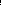 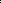 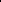 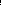 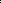 Песенное творчество: педагог учит детей самостоятельно сочинять мелодию колыбельной песни и отвечать на музыкальные вопросы ("Как тебя зовут?", "Что ты хочешь, кошечка?", "Где ты?"); формирует у детей умение импровизировать мелодии на заданный текст. Песенное творчество: педагог учит детей самостоятельно сочинять мелодию колыбельной песни и отвечать на музыкальные вопросы ("Как тебя зовут?", "Что ты хочешь, кошечка?", "Где ты?"); формирует у детей умение импровизировать мелодии на заданный текст. Песенное творчество: педагог учит детей самостоятельно сочинять мелодию колыбельной песни и отвечать на музыкальные вопросы ("Как тебя зовут?", "Что ты хочешь, кошечка?", "Где ты?"); формирует у детей умение импровизировать мелодии на заданный текст. Песенное творчество: педагог учит детей самостоятельно сочинять мелодию колыбельной песни и отвечать на музыкальные вопросы ("Как тебя зовут?", "Что ты хочешь, кошечка?", "Где ты?"); формирует у детей умение импровизировать мелодии на заданный текст. ; ; 	4) 	Музыкально-ритмические движения:  	4) 	Музыкально-ритмические движения:  	4) 	Музыкально-ритмические движения:  	4) 	Музыкально-ритмические движения:  	4) 	Музыкально-ритмические движения:  	4) 	Музыкально-ритмические движения:  	4) 	Музыкально-ритмические движения:  ; ; Музыкально-ритмические движения: 	педагог 	продолжает формировать 	у 	детей 	навык ритмичного движения в соответствии с характером музыки; учит детей самостоятельно менять движения в соответствии с двух- и трехчастной формой 	музыки; 	совершенствует танцевальные 	движения 	детей: прямой галоп, пружинка, кружение по одному и в парах; учит детей двигаться в парах по кругу в танцах и хороводах, ставить ногу на носок и на пятку, ритмично хлопать в ладоши, выполнять простейшие перестроения (из круга врассыпную и обратно), подскоки; продолжает совершенствовать у детей навыки основных движений (ходьба: "торжественная", спокойная, "таинственная"; бег: легкий, стремительный).Музыкально-ритмические движения: 	педагог 	продолжает формировать 	у 	детей 	навык ритмичного движения в соответствии с характером музыки; учит детей самостоятельно менять движения в соответствии с двух- и трехчастной формой 	музыки; 	совершенствует танцевальные 	движения 	детей: прямой галоп, пружинка, кружение по одному и в парах; учит детей двигаться в парах по кругу в танцах и хороводах, ставить ногу на носок и на пятку, ритмично хлопать в ладоши, выполнять простейшие перестроения (из круга врассыпную и обратно), подскоки; продолжает совершенствовать у детей навыки основных движений (ходьба: "торжественная", спокойная, "таинственная"; бег: легкий, стремительный).Музыкально-ритмические движения: 	педагог 	продолжает формировать 	у 	детей 	навык ритмичного движения в соответствии с характером музыки; учит детей самостоятельно менять движения в соответствии с двух- и трехчастной формой 	музыки; 	совершенствует танцевальные 	движения 	детей: прямой галоп, пружинка, кружение по одному и в парах; учит детей двигаться в парах по кругу в танцах и хороводах, ставить ногу на носок и на пятку, ритмично хлопать в ладоши, выполнять простейшие перестроения (из круга врассыпную и обратно), подскоки; продолжает совершенствовать у детей навыки основных движений (ходьба: "торжественная", спокойная, "таинственная"; бег: легкий, стремительный).Музыкально-ритмические движения: 	педагог 	продолжает формировать 	у 	детей 	навык ритмичного движения в соответствии с характером музыки; учит детей самостоятельно менять движения в соответствии с двух- и трехчастной формой 	музыки; 	совершенствует танцевальные 	движения 	детей: прямой галоп, пружинка, кружение по одному и в парах; учит детей двигаться в парах по кругу в танцах и хороводах, ставить ногу на носок и на пятку, ритмично хлопать в ладоши, выполнять простейшие перестроения (из круга врассыпную и обратно), подскоки; продолжает совершенствовать у детей навыки основных движений (ходьба: "торжественная", спокойная, "таинственная"; бег: легкий, стремительный).Музыкально-ритмические движения: 	педагог 	продолжает формировать 	у 	детей 	навык ритмичного движения в соответствии с характером музыки; учит детей самостоятельно менять движения в соответствии с двух- и трехчастной формой 	музыки; 	совершенствует танцевальные 	движения 	детей: прямой галоп, пружинка, кружение по одному и в парах; учит детей двигаться в парах по кругу в танцах и хороводах, ставить ногу на носок и на пятку, ритмично хлопать в ладоши, выполнять простейшие перестроения (из круга врассыпную и обратно), подскоки; продолжает совершенствовать у детей навыки основных движений (ходьба: "торжественная", спокойная, "таинственная"; бег: легкий, стремительный).	5) 	Музыкально-игровое и танцевальное творчество: 	5) 	Музыкально-игровое и танцевальное творчество: 	5) 	Музыкально-игровое и танцевальное творчество: 	5) 	Музыкально-игровое и танцевальное творчество: 	5) 	Музыкально-игровое и танцевальное творчество: Развитие танцевально-игрового творчества: педагог способствует у детей развитию эмоциональнообразного исполнения музыкальноигровых упражнений (кружатся листочки, падают снежинки) и сценок, используя мимику и пантомиму (зайка веселый и грустный, хитрая лисичка, сердитый волк и так далее); учит детей инсценированию песен и постановке небольших музыкальных спектаклей. Развитие танцевально-игрового творчества: педагог способствует у детей развитию эмоциональнообразного исполнения музыкальноигровых упражнений (кружатся листочки, падают снежинки) и сценок, используя мимику и пантомиму (зайка веселый и грустный, хитрая лисичка, сердитый волк и так далее); учит детей инсценированию песен и постановке небольших музыкальных спектаклей. Развитие танцевально-игрового творчества: педагог способствует у детей развитию эмоциональнообразного исполнения музыкальноигровых упражнений (кружатся листочки, падают снежинки) и сценок, используя мимику и пантомиму (зайка веселый и грустный, хитрая лисичка, сердитый волк и так далее); учит детей инсценированию песен и постановке небольших музыкальных спектаклей. Развитие танцевально-игрового творчества: педагог способствует у детей развитию эмоциональнообразного исполнения музыкальноигровых упражнений (кружатся листочки, падают снежинки) и сценок, используя мимику и пантомиму (зайка веселый и грустный, хитрая лисичка, сердитый волк и так далее); учит детей инсценированию песен и постановке небольших музыкальных спектаклей. Развитие танцевально-игрового творчества: педагог способствует у детей развитию эмоциональнообразного исполнения музыкальноигровых упражнений (кружатся листочки, падают снежинки) и сценок, используя мимику и пантомиму (зайка веселый и грустный, хитрая лисичка, сердитый волк и так далее); учит детей инсценированию песен и постановке небольших музыкальных спектаклей. 	6) 	Игра на детских музыкальных инструментах:  	6) 	Игра на детских музыкальных инструментах:  	6) 	Игра на детских музыкальных инструментах:  	6) 	Игра на детских музыкальных инструментах:  	6) 	Игра на детских музыкальных инструментах:  Игра на детских музыкальных инструментах: педагог формирует у детей умение подыгрывать простейшие мелодии на деревянных ложках, погремушках, барабане, металлофоне; способствует реализации музыкальных способностей ребенка в повседневной жизни и различных видах досуговой деятельности (праздники, развлечения и другое). Игра на детских музыкальных инструментах: педагог формирует у детей умение подыгрывать простейшие мелодии на деревянных ложках, погремушках, барабане, металлофоне; способствует реализации музыкальных способностей ребенка в повседневной жизни и различных видах досуговой деятельности (праздники, развлечения и другое). Игра на детских музыкальных инструментах: педагог формирует у детей умение подыгрывать простейшие мелодии на деревянных ложках, погремушках, барабане, металлофоне; способствует реализации музыкальных способностей ребенка в повседневной жизни и различных видах досуговой деятельности (праздники, развлечения и другое). Игра на детских музыкальных инструментах: педагог формирует у детей умение подыгрывать простейшие мелодии на деревянных ложках, погремушках, барабане, металлофоне; способствует реализации музыкальных способностей ребенка в повседневной жизни и различных видах досуговой деятельности (праздники, развлечения и другое). Игра на детских музыкальных инструментах: педагог формирует у детей умение подыгрывать простейшие мелодии на деревянных ложках, погремушках, барабане, металлофоне; способствует реализации музыкальных способностей ребенка в повседневной жизни и различных видах досуговой деятельности (праздники, развлечения и другое). 	5) 	театрализованная деятельность: 	5) 	театрализованная деятельность: 	5) 	театрализованная деятельность: 	5) 	театрализованная деятельность: 	5) 	театрализованная деятельность: 	5) 	театрализованная деятельность: 	5) 	театрализованная деятельность: 	5) 	театрализованная деятельность: 	5) 	театрализованная деятельность: 	5) 	театрализованная деятельность: продолжать развивать интерес детей к театрализованной деятельности; формировать 	опыт 	социальных навыков поведения, создавать условия для развития творческой активности детей; учить 	элементам 	художественно-	образных 	выразительных 	средств (интонация, мимика, пантомимика); активизировать словарь детей, совершенствовать звуковую культуру речи, интонационный строй, диалогическую речь; познакомить детей с различными видами театра (кукольный, музыкальный, детский, театр зверей и другое); формировать у детей простейшие образно-выразительные умения, имитировать характерные движения сказочных животных; развивать эстетический вкус, воспитывать чувство прекрасного, побуждать нравственно-эстетические и эмоциональные переживания; побуждать интерес творческим проявлениям в игре и игровому общению со сверстниками. продолжать развивать интерес детей к театрализованной деятельности; формировать 	опыт 	социальных навыков поведения, создавать условия для развития творческой активности детей; учить 	элементам 	художественно-	образных 	выразительных 	средств (интонация, мимика, пантомимика); активизировать словарь детей, совершенствовать звуковую культуру речи, интонационный строй, диалогическую речь; познакомить детей с различными видами театра (кукольный, музыкальный, детский, театр зверей и другое); формировать у детей простейшие образно-выразительные умения, имитировать характерные движения сказочных животных; развивать эстетический вкус, воспитывать чувство прекрасного, побуждать нравственно-эстетические и эмоциональные переживания; побуждать интерес творческим проявлениям в игре и игровому общению со сверстниками. продолжать развивать интерес детей к театрализованной деятельности; формировать 	опыт 	социальных навыков поведения, создавать условия для развития творческой активности детей; учить 	элементам 	художественно-	образных 	выразительных 	средств (интонация, мимика, пантомимика); активизировать словарь детей, совершенствовать звуковую культуру речи, интонационный строй, диалогическую речь; познакомить детей с различными видами театра (кукольный, музыкальный, детский, театр зверей и другое); формировать у детей простейшие образно-выразительные умения, имитировать характерные движения сказочных животных; развивать эстетический вкус, воспитывать чувство прекрасного, побуждать нравственно-эстетические и эмоциональные переживания; побуждать интерес творческим проявлениям в игре и игровому общению со сверстниками. продолжать развивать интерес детей к театрализованной деятельности; формировать 	опыт 	социальных навыков поведения, создавать условия для развития творческой активности детей; учить 	элементам 	художественно-	образных 	выразительных 	средств (интонация, мимика, пантомимика); активизировать словарь детей, совершенствовать звуковую культуру речи, интонационный строй, диалогическую речь; познакомить детей с различными видами театра (кукольный, музыкальный, детский, театр зверей и другое); формировать у детей простейшие образно-выразительные умения, имитировать характерные движения сказочных животных; развивать эстетический вкус, воспитывать чувство прекрасного, побуждать нравственно-эстетические и эмоциональные переживания; побуждать интерес творческим проявлениям в игре и игровому общению со сверстниками. прослеживания количества и характера исполняемых каждым ребенком ролей. Педагог продолжает использовать возможности педагогического театра (взрослых) для накопления эмоционально-чувственного опыта, понимания детьми комплекса выразительных средств, применяемых в спектакле. прослеживания количества и характера исполняемых каждым ребенком ролей. Педагог продолжает использовать возможности педагогического театра (взрослых) для накопления эмоционально-чувственного опыта, понимания детьми комплекса выразительных средств, применяемых в спектакле. прослеживания количества и характера исполняемых каждым ребенком ролей. Педагог продолжает использовать возможности педагогического театра (взрослых) для накопления эмоционально-чувственного опыта, понимания детьми комплекса выразительных средств, применяемых в спектакле. прослеживания количества и характера исполняемых каждым ребенком ролей. Педагог продолжает использовать возможности педагогического театра (взрослых) для накопления эмоционально-чувственного опыта, понимания детьми комплекса выразительных средств, применяемых в спектакле. прослеживания количества и характера исполняемых каждым ребенком ролей. Педагог продолжает использовать возможности педагогического театра (взрослых) для накопления эмоционально-чувственного опыта, понимания детьми комплекса выразительных средств, применяемых в спектакле. прослеживания количества и характера исполняемых каждым ребенком ролей. Педагог продолжает использовать возможности педагогического театра (взрослых) для накопления эмоционально-чувственного опыта, понимания детьми комплекса выразительных средств, применяемых в спектакле. 6) культурно-досуговая деятельность: 6) культурно-досуговая деятельность: 6) культурно-досуговая деятельность: 6) культурно-досуговая деятельность: 6) культурно-досуговая деятельность: 6) культурно-досуговая деятельность: 6) культурно-досуговая деятельность: 6) культурно-досуговая деятельность: 6) культурно-досуговая деятельность: 6) культурно-досуговая деятельность: 	развивать 	умение 	организовывать свободное время с пользой; поощрять желание заниматься интересной самостоятельной деятельностью, отмечать красоту окружающего мира (кружение снежинок, пение птиц, шелест деревьев и прочее) и передавать это в различных видах деятельности (изобразительной, словесной, музыкальной); развивать интерес к развлечениям, знакомящим с культурой и традициями народов страны; осуществлять патриотическое и нравственное воспитание, приобщать к художественной культуре, эстетикоэмоциональному творчеству; приобщать к праздничной культуре, развивать желание принимать участие в праздниках (календарных, государственных, народных); формировать чувства причастности к событиям, происходящим в стране; развивать индивидуальные творческие способности и художественные наклонности ребенка; вовлекать детей в процесс подготовки разных видов развлечений; формировать желание участвовать в кукольном спектакле, музыкальных и литературных композициях, концертах. Педагог развивает умение детей организовывать свой досуг с пользой. Осуществляет патриотическое и нравственное воспитание, приобщает к художественной культуре, эстетико-эмоциональному творчеству. Побуждает к самостоятельной организации выбранного вида деятельности (художественной, познавательной, музыкальной и другое). Вовлекает детей в процесс подготовки к развлечениям (концерт, кукольный спектакль, вечер загадок и прочее). Знакомит с традициями и культурой народов страны, воспитывает чувство гордости за свою страну (населенный пункт). Приобщает к праздничной культуре, развивает желание принимать участие в праздниках (календарных, государственных, народных). Развивает творческие способности. Активизирует желание посещать творческие объединения дополнительного образования. Педагог развивает индивидуальные творческие способности и художественные наклонности детей. Педагог привлекает детей к процессу подготовки разных видов развлечений; формирует желание участвовать в кукольном спектакле, музыкальных и литературных композициях, концертах. В процессе организации и проведения развлечений педагог заботится о формировании потребности заниматься интересным и содержательным делом. Решение совокупных задач воспитания в рамках образовательной области «Художественно-эстетическое развитие» направлено на приобщение детей к ценностям «Культура» и «Красота», что предполагает: • воспитание эстетических чувств (удивления, радости, восхищения) к различным объектам и явлениям окружающего мира (природного, бытового, социального), к произведениям разных видов, жанров и стилей искусства (в соответствии Решение совокупных задач воспитания в рамках образовательной области «Художественно-эстетическое развитие» направлено на приобщение детей к ценностям «Культура» и «Красота», что предполагает: • воспитание эстетических чувств (удивления, радости, восхищения) к различным объектам и явлениям окружающего мира (природного, бытового, социального), к произведениям разных видов, жанров и стилей искусства (в соответствии с возрастными особенностями); приобщение к традициям и великому культурному наследию российского народа, шедеврам мировой художественной культуры; становление эстетического, эмоционально-ценностного отношения к окружающему миру для гармонизации внешнего и внутреннего мира ребѐнка; создание условий для раскрытия детьми базовых ценностей и их проживания в разных видах художественнотворческой деятельности; формирование целостной картины мира на основе интеграции интеллектуального и эмоционально-образного способов его освоения детьми; создание условий для выявления, развития и реализации творческого потенциала каждого ребѐнка с учѐтом его индивидуальности, поддержка его готовности к творческой самореализации и сотворчеству с другими людьми (детьми и взрослыми). с возрастными особенностями); приобщение к традициям и великому культурному наследию российского народа, шедеврам мировой художественной культуры; становление эстетического, эмоционально-ценностного отношения к окружающему миру для гармонизации внешнего и внутреннего мира ребѐнка; создание условий для раскрытия детьми базовых ценностей и их проживания в разных видах художественнотворческой деятельности; формирование целостной картины мира на основе интеграции интеллектуального и эмоционально-образного способов его освоения детьми; создание условий для выявления, развития и реализации творческого потенциала каждого ребѐнка с учѐтом его индивидуальности, поддержка его готовности к творческой самореализации и сотворчеству с другими людьми (детьми и взрослыми). Физическое развитие обогащать двигательный опыт детей, способствуя техничному выполнению упражнений основной гимнастики (строевые упражнения, основные движения, общеразвивающие, в том числе музыкально-ритмические упражнения), создавать условия для освоения спортивных упражнений, подвижных игр; формировать психофизические качества (сила, быстрота, выносливость, гибкость, ловкость), развивать координацию, меткость, ориентировку в пространстве; воспитывать волевые качества, самостоятельность, стремление соблюдать правила в подвижных играх, проявлять самостоятельность при выполнении физических упражнений; продолжать формировать интерес и положительное отношение к физической культуре и активному отдыху, формировать первичные представления об отдельных видах спорта; укреплять здоровье ребенка, опорно-двигательный аппарат, формировать правильную осанку, повышать иммунитет средствами физического воспитания; формировать представления о факторах, влияющих на здоровье, воспитывать полезные привычки, способствовать усвоению правил безопасного поведения в двигательной деятельности.Педагог формирует двигательные умения и навыки, развивает психофизические качества при выполнении упражнений основной гимнастики, а также при проведении подвижных и спортивных игр. Помогает точно принимать исходное положение, поддерживает стремление соблюдать технику выполнения упражнений, правила в подвижной игре, показывает возможность использования разученного движения в самостоятельной двигательной деятельности, помогает укреплять дружеские взаимоотношения со сверстниками, слышать и выполнять указания, ориентироваться на словесную инструкцию; поощряет проявление целеустремленности и упорства в достижении цели, стремление к творчеству. Педагог способствует овладению элементарными нормами и правилами здорового образа жизни, формирует представление о правилах поведения в двигательной деятельности, закрепляет полезные привычки, способствующие укреплению и сохранению здоровья. 1) Основная гимнастика (основные движения, общеразвивающие упражнения, ритмическая гимнастика и строевые упражнения). Основные движения: бросание, катание, ловля, метание: прокатывание мяча между линиями, шнурами, палками (длина 2 - 3 м), положенными (на расстоянии 15 - 20 см одна от другой) и огибая кубики или кегли, расставленные по одной линии на расстоянии 70 - 80 см; прокатывание обруча педагогу, удержание обруча, катящегося от педагога; прокатывание обруча друг другу в парах; подбрасывание мяча вверх и ловля его после удара об пол; бросание и ловля мяча в паре; перебрасывание мяча друг другу в кругу; бросание мяча двумя руками из-за головы стоя; скатывание мяча по наклонной доске, попадая в предмет; отбивание мяча правой и левой рукой о землю не менее 5 раз подряд; подбрасывание и ловля мяча не менее 3 - 4 раз подряд; бросание мяча двумя руками из-за головы сидя; бросание вдаль; попадание в горизонтальную и вертикальную цели с расстояния 2 - 2,5 м; ползание, лазанье: ползание на четвереньках "змейкой" между расставленными кеглями, по наклонной доске, по гимнастической скамейке на животе, подтягиваясь руками; проползание в обручи, под дуги; влезание на гимнастическую стенку и спуск с нее, не пропуская реек; переход по гимнастической стенке с пролета на пролет вправо и влево на уровне 1 - 2 рейки, ползание на четвереньках с опорой на стопы и ладони; подлезание под веревку или дугу, не касаясь руками пола прямо и боком; ходьба: ходьба обычная, в колонне по одному, придерживаясь указанного направления, с изменением темпа; на носках, на пятках, на внешней стороне стопы, приставным шагом вперед и по шнуру; перешагивая предметы; чередуя мелкий и широкий шаг, "змейкой", с остановкой по сигналу, в противоположную сторону; со сменой ведущего; в чередовании с бегом, прыжками; приставным шагом вперед, в сторону, назад на месте; с разным положением рук (на поясе, в стороны (плечи развести), за спиной); бег: бег в колонне по одному, на носках, высоко поднимая колени; обегая предметы; на месте; бег врассыпную по сигналу с последующим нахождением своего места в колонне; в парах; по кругу, держась за руки; со сменой направляющего, меняя направление движения и темп; непрерывный бег 1 - 1,5 мин; пробегание 30 - 40 м в чередовании с ходьбой 2 - 3 раза; медленный бег 150 - 200 м; бег на скорость 20 м; челночный бег 2x5 м; перебегание подгруппами по 5 - 6 человек с одной стороны площадки на другую; бег врассыпную с ловлей и увертыванием; прыжки: прыжки на двух ногах на месте, с поворотом вправо и влево, вокруг себя, ноги вместе-ноги врозь, стараясь достать предмет, подвешенный над головой; подпрыгивание на двух ногах с продвижением вперед на 2 - 3 м; перепрыгивание через шнур, плоский кубик (высота 5 см), через 4 - 6 линий (расстояние между линиями 40 - 50 см); выполнение 20 подпрыгиваний с небольшими перерывами; прыжки в длину с места; спрыгивание со скамейки; прямой галоп; попытки выполнения прыжков с короткой скакалкой; упражнения в равновесии: ходьба по доске, по скамье (с перешагиванием через предметы, с мешочком на голове, с предметом в руках, ставя ногу с носка руки в стороны); ходьба по доске до конца и обратно с поворотом; ходьба по наклонной доске вверх и вниз; стойка на одной ноге, вторая поднята коленом вперед, в сторону, руки в стороны или на поясе; пробегание по наклонной доске вверх и вниз; ходьба по доске и расхождение вдвоем на ней; кружение в одну, затем в другую сторону с платочками, руки на пояс, руки в стороны. Педагог обучает разнообразным упражнениям, которые дети могут переносить в самостоятельную двигательную деятельность. Общеразвивающие упражнения: упражнения для кистей рук, развития и укрепления мышц рук и плечевого пояса: основные положения и движения рук (в стороны, вперед, вверх, назад, за спину, на пояс, перед грудью); перекладывание предмета из одной руки в другую; сгибание и разгибание рук, махи руками; сжимание и разжимание кистей рук, вращение кистями; выполнение упражнений пальчиковой гимнастики; повороты головы вправо и влево, наклоны головы; упражнения для развития и укрепления мышц спины и гибкости позвоночника: наклоны вперед, вправо, влево, повороты корпуса вправо и влево из исходных положений стоя и сидя; поочередное поднимание ног из положения лежа на спине, на животе, стоя на четвереньках; упражнения для развития и укрепления мышц ног и брюшного пресса: сгибание и разгибание ног; отведение ноги вперед, в сторону, назад; выставление ноги на пятку (носок); приседания на всей стопе и на носках с разведением коленей в стороны; поднимание на носки и опускание на всю ступню; захватывание стопами и перекладывание предметов с места на место. Повышаются требования к детям при выполнении общеразвивающих упражнений. Педагог предлагает выполнять общеразвивающие упражнения из разных исходных положений, в разном темпе (медленном, среднем, быстром) с предметами и без них. К предметам и пособиям, названным ранее, добавляются малые мячи, косички, палки, обручи и другое. Разученные упражнения включаются в комплексы утренней гимнастики, физкультминутки и другие формы физкультурно-оздоровительной работы. Ритмическая гимнастика: музыкально-ритмические упражнения, разученные на музыкальном занятии, педагог включает в комплексы общеразвивающих упражнений (простейшие связки упражнений ритмической гимнастики), в физкультминутки и подвижные игры. Рекомендуемые упражнения: ритмичная ходьба под музыку в разном темпе; на носках, топающим шагом, приставным шагом прямо и боком, прямым галопом, по кругу, держась за руки, с высоким подниманием колена на месте и в движении прямо и вокруг себя, подскоки по одному и в парах под музыку; выставление ноги на пятку, на носок, притопывание под ритм, повороты, поочередное "выбрасывание" ног, движение по кругу выполняя шаг с носка, ритмичные хлопки в ладоши под ритмичную музыку, комбинации из двух освоенных движений в сочетании с хлопками. Строевые упражнения: педагог предлагает детям следующие строевые упражнения: построение в колонну по одному, по два, по росту, врассыпную; размыкание и смыкание на вытянутые руки, равнение по ориентирам и без; перестроение из колонны по одному в колонну по два в движении, со сменой ведущего; из одной колонны или шеренги в звенья на месте и в движении; повороты направо, налево, кругом на месте переступанием и в движении. 2) Подвижные игры: педагог продолжает закреплять основные движения и развивать психофизические качества в подвижных играх, поощряет желание выполнять роль водящего, развивает пространственную ориентировку, самостоятельность и инициативность в организации знакомых игр с небольшой группой сверстников; приучает к выполнению правил, поощряет проявление целеустремленности, настойчивости, творческих способностей детей (придумывание и комбинирование движений в игре).Спортивные упражнения: педагог обучает детей спортивным упражнениям на прогулке или во время физкультурных занятий на свежем воздухе. Катание на санках, лыжах, велосипеде может быть организовано в самостоятельной двигательной деятельности в зависимости от имеющихся условий, а также региональных и климатических особенностей. Катание на санках: подъем с санками на гору, скатывание с горки, торможение при спуске, катание на санках друг друга. Катание на трехколесном и двухколесном велосипеде, самокате: по прямой, по кругу с поворотами, с разной скоростью. Ходьба на лыжах: скользящим шагом, повороты на месте, подъем на гору "ступающим шагом" и "полуелочкой". Плавание: погружение в воду с головой, попеременные движения ног в воде, держась за бортик, доску, палку, игры с предметами в воде, доставание их со дна, ходьба за предметом в воде. Формирование основ здорового образа жизни: педагог уточняет представления детей о здоровье, факторах, положительно влияющих на него, правилах безопасного поведения в двигательной деятельности (соблюдать очередность при занятиях с оборудованием, не толкать товарища, бегать в колонне, не обгоняя друг друга и другое), способствует пониманию детьми необходимости занятий физической культурой, важности правильного питания, соблюдения гигиены, закаливания для сохранения и укрепления здоровья. Формирует первичные представления об отдельных видах спорта. Активный отдых. Физкультурные праздники и досуги: педагог привлекает детей данной возрастной группы к участию в праздниках детей старшего дошкольного возраста в качестве зрителей. Праздники проводятся 2 раза в год, продолжительностью не более 1 - 1,5 часов. Досуг организуется 1 - 2 раза в месяц во второй половине дня преимущественно на свежем воздухе, продолжительностью 20 - 25 минут. Содержание составляют: подвижные игры, игры с элементами соревнования, аттракционы, музыкальноритмические и танцевальные упражнения. Досуги и праздники могут быть направлены на решение задач приобщения к здоровому образу жизни, иметь социально-значимую и патриотическую тематику, посвящаться государственным праздникам, включать подвижные игры народов России. Дни здоровья проводятся 1 раз в три месяца. В этот день проводятся физкультурно-оздоровительные мероприятия, прогулки, игры на свежем воздухе. Решение совокупных задач воспитания в рамках образовательной области «Физическое развитие» направлено на приобщение детей к ценностям «Жизнь», «Здоровье», что предполагает: воспитание осознанного отношения к жизни как основоположной ценности и здоровью как совокупности физического, духовного и социального благополучия человека; формирование у ребѐнка возрастосообразных представлений и знаний в области физической культуры, здоровья и безопасного образа жизни; становление эмоционально-ценностного отношения к здоровому образу жизни, физическим упражнениям, подвижным играм, закаливанию организма, гигиеническим нормам и правилам; воспитание активности, самостоятельности, самоуважения, 	коммуникабельности, 	уверенности 	и 	других личностных качеств; приобщение детей к ценностям, нормам и знаниям физической культуры в целях их физического развития и саморазвития; формирование у ребѐнка основных гигиенических навыков, представлений о здоровом образе жизни. Решение совокупных задач воспитания в рамках образовательной области «Физическое развитие» направлено на приобщение детей к ценностям «Жизнь», «Здоровье», что предполагает: воспитание осознанного отношения к жизни как основоположной ценности и здоровью как совокупности физического, духовного и социального благополучия человека; формирование у ребѐнка возрастосообразных представлений и знаний в области физической культуры, здоровья и безопасного образа жизни; становление эмоционально-ценностного отношения к здоровому образу жизни, физическим упражнениям, подвижным играм, закаливанию организма, гигиеническим нормам и правилам; воспитание активности, самостоятельности, самоуважения, 	коммуникабельности, 	уверенности 	и 	других личностных качеств; приобщение детей к ценностям, нормам и знаниям физической культуры в целях их физического развития и саморазвития; формирование у ребѐнка основных гигиенических навыков, представлений о здоровом образе жизни. ГруппаДата проведения:Ф.И. ребёнкаУровень овладения необходимыми навыками и умениями по образовательным областямУровень овладения необходимыми навыками и умениями по образовательным областямУровень овладения необходимыми навыками и умениями по образовательным областямУровень овладения необходимыми навыками и умениями по образовательным областямУровень овладения необходимыми навыками и умениями по образовательным областямГруппаДата проведения:Ф.И. ребёнкаСоциально – коммуникативное развитиеПознавательное развитиеРечевое развитиеХудожественно – эстетическое развитиеФизическое развитие№ п/п Режимные моменты Ясельная разновозрастная группа ОРВ от 1до3 летСтаршая разновозрастная группа ОРВ/КН от 3 до 8 летГруппы ОРН от 1 до 2 летГруппы ОРН оит 2-3 летГруппы ОРН от 3 до 4 летГруппы ОРН от 4 до 5 летГруппы ОРН от 5 до 6 лет Группы ОРН от 6 до 8 лет1Приём, осмотр, игры, дежурство индивидуальная групповая работа с детьми, прогулка.7.30-8.307.30-8.307.30-8.307.30-8.307.30-8.307.30-8.307.30-8.307.30-8.302Утренняя гимнастика длительность (мин)8.008.008.007.508.008.108.208.203Подготовка к завтраку. Завтрак.8.15-8.508.20-8.508.15-8.508.15-8.508.20-8.508.25-8.508.30-8.508.30-8.504Самостоятельная деятельность, игры. Подготовка к непосредственно образовательной деятельности9.00-9.158.50-9.009.00-9.159.00-9.158.50-9.008.50-9.008.50-9.008.50-9.005Образовательная деятельность с детьми (подгрупповая, фронтальная форма). Игровая деятельностьСогласно сетке 09.00 - 9.30Согласно сетке 09.00 –10.35Согласно сетке 09.00 - 9.30Согласно сетке 09.00 - 9.30Согласно сетке 09.00 – 9.40Согласно сетке 09.00 – 10.20Согласно сетке 09.00 –10.35Согласно сетке 09.00 – 11.006Подготовка к 2 завтраку, 2 завтрак9.30-9.5010.35- –10.5509.30 – 9.5009.30 – 9.5009.40 -10.009.50-10.1010.35 –10.4510.50-11.007Подготовка к прогулке. Прогулка. Возвращение с прогулки9.30-10.3010.55-11.559.50-10.509.50-10.5010.00-11.1010.10-11.2010.45-11.5011.10-12.108Подготовка к обеду. Обед.10.30-11.0011.55-12.1010.50-11.1010.50-11.1511.10-11.2511.20-11.3011.50-12.0012.10-12.309Подготовка ко сну. Сон.11.00-15.0012.10-15.0011.10-15.0011.15-15.0011.25-15.0011.30-15.0012.00-15.0012.30-15.0010Подъём. Закаливание. Гигиенические процедуры15.00-15.1015.00-15.1015.00-15.1015.00-15.1015.00-15.1015.00-15.1015.00-15.1015.00-15.1011Полдник.15.20-15.3015.20-15.3015.20-15.3015.20-15.3015.20-15.3015.20-15.3015.20-15.3015.20-15.3012Совместная деятельность воспитателя с детьми, самостоятельная деятельность детей, индивидуальная работа, групповая, подгрупповая образовательная деятельность с детьми. Кружковая работаПрогулка15.30-16.3015.30-16.3015.30-16.3015.30-16.3015.30-16.3015.30-16.3015.30-16.3015.30-16.30Цели взаимодействия Основные мероприятия                                                              Сентябрь                                                              Сентябрь Познакомиться с семьями воспитанников, привлечь родителей к составлению плана взаимодействия семьи и детского сада. Расширять контакты между педагогами и родителями. Смоделировать перспективы взаимодействия на новый учебный год. – Способствовать повышению педагогической культуры родителей. – Повысить заинтересованность родителей в жизни детского сада, развивать активность родителей. Привлечь родителей к совместным с детьми наблюдениям в природе, подготовке ко Дню урожая. Довести до сознания родителей о необходимости закаливания детей в домашних условиях. Приобщать родителей к активной, совместной работе в новом учебном году. Побеседовать с родителями о том, как образ жизни семьи влияет на здоровье ребѐнка. Оформление родительского уголка по теме «Нам учиться не лень». Консультация для родителей «Почему нельзя опаздывать в детский сад?». Родительское собрание, знакомство с оздоровительными мероприятиями в ДОУ. Буклет «Правила нашей группы». Оформление странички группы на сайте детского сада по теме «Осень в гости к нам пришла». Буклет «Возрастные особенности детей 4-5 лет», рекомендации пособий для домашних занятий с детьми. Буклет «Витаминная корзинка» (о пользе блюд из овощей и фруктов). Информационная страничка «Учите вместе с нами». Изготовление кулинарной книги «Полезные блюда из овощей и фруктов». Консультация «Режим и его значение в жизни ребѐнка». Выставка совместного творчества «Краски осени». Рекомендации родителям по домашнему чтению по теме «Осень». 13. Семинар-практикум «Значение пальчиковых игр для развития детей». Консультация для родителей «Воспитание художественного вкуса и эстетического восприятия природы у ребѐнка». Беседа «Режим дня и его значение в жизни ребѐнка».                                                               Октябрь                                                               Октябрь Побеседовать о необходимости навыков самообслуживания, наличия домашних обязанностей. Привлекать родителей к передаче положительного опыта в вопросах воспитания. Познакомить родителей с методами укрепления и сохранения здоровья. – Формировать интерес родителей в развитии игровой деятельности детей, обеспечивающей успешную социализацию, усвоение гендерного Совместное проведение «Дня здоровья». Консультация «Оздоровительные игры с природным материалом». Презентация для родителей «Права детей», информационные листы по теме недели. Оформление стенда «Овощи и фрукты – полезные продукты», изготовление и распространение книги рецептов детских блюд. Индивидуальное консультирование на тему «Развитие поведения. Информировать родителей о ходе образовательного процесса и достижениях каждого ребѐнка. Расширять представления родителей о формах и методах трудового воспитания. Оказать помощь родителям в осознании негативных последствий деструктивного поведения и общения в семье, исключающего родных для ребѐнка людей из контекста развития. Направить внимание родителей на развитие у детей способности видеть, осознавать и избегать опасности. Информировать родителей о необходимости создания благоприятных и безопасных условий пребывания детей на улице. Информировать родителей о пользе прогулок и экскурсий для получения разнообразных впечатлений. доброжелательных взаимоотношений детей со сверстниками и взрослыми в семье». Консультация для родителей «Развитие трудовых навыков у детей. Как привить ребѐнку любовь к труду». Информирование родителей о произведениях поэтов и писателей края для детей. Консультация «Гиперактивный ребѐнок! Как быть?». Совместная разработка маршрутов выходного дня, рекомендации родителям пособий для домашних занятий. Оформление совместно с родителями стенда «Мой город в фотообъективе». Консультация психолога «Семья – глазами ребѐнка».                                                                Ноябрь                                                                Ноябрь Привлечь родителей к пополнению уголка дорожной безопасности в группе. Знакомить родителей с опасными для здоровья ребѐнка ситуациями, возникающими дома, на даче, на дороге, в лесу, у водоѐма, и способами поведения в них. Направить внимание родителей на развитие у детей способности видеть, осознавать и избегать опасности. Выявить сильные и слабые стороны взаимодействия ДОО с родителями. – Побеседовать с родителями о развитии игровой деятельности детей, обеспечивающей успешную социализацию, усвоение гендерного поведения. Дать рекомендации по развитию самостоятельности у детей. Дать рекомендации родителям по домашнему чтению произведений о диких и домашних животных. Ориентировать родителей на развитие у ребѐнка потребности к познанию, общению со взрослыми и сверстниками. Обратить внимание родителей на ценность детских вопросов. Помочь родителям найти правильное решение для интеллектуального развития детей. Знакомить с лучшим опытом семейного трудового воспитания Подбор медиатеки по теме «Правила дорожного движения». Беседа с родителями «Одежда детей в группе и на улице. Живѐм по режиму». Буклет «Детям знать положено» (ПДД). Анкетирование «Удовлетворѐнность родителей образовательной деятельностью педагогов, условиями ДОО», анализ анкет. Памятка для родителей «Как одевать ребѐнка в холодное время года». Консультация «Какие игрушки нужны детям 4-5 лет. Делаем правильный выбор». Литературная страничка «Учите вместе с нами», рекомендации по домашнему чтению, подбор медиатеки по теме «Кто как готовится к зиме». Консультация «Ребѐнок и компьютер. Хорошо или плохо?». Музыкальный праздник «Наша мама». Привлечение к оформлению стенгазеты «Мы с мамой – лучшие друзья». 12. Подборка стихотворений к новогоднему празднику. посредством выставок, мастер-классов и других форм взаимодействия.                                                               Декабрь                                                               Декабрь Побудить родителей на личном примере демонстрировать детям соблюдение правил безопасного поведения на дорогах, бережное отношение к природе и т.д. Подчѐркивать роль взрослого в формировании поведения ребѐнка. – Привлечь родителей к составлению списка литературы для детей, к разучиванию стихов к новогоднему празднику. Побудить близких взрослых знакомить детей с домашним и профессиональным трудом, показывать его результаты, обращать внимание на отношение членов семьи к труду. Донести до родителей важность соблюдения правил безопасности во время проведения новогодних праздников. Привлечь родителей к подготовке новогодней ѐлки, украшения группы, изготовлению костюмов. Способствовать развитию творческого взаимодействия родителей и детей. Побеседовать с родителями о профилактике простудных заболеваний, закаливании и актуальных задачах физического воспитания детей в детском саду. Дать родителям практические советы по проведению наблюдений в зимнее время года. Способствовать развитию положительных эмоций от совместного общения. Буклет «В безопасности ли Ваш ребѐнок?». Литературная страничка «Учите вместе с нами». Рекомендации по организации зимних прогулок. Мастер-класс «Новогодние игрушки из бросового материала». Памятка для родителей «Безопасность при проведении новогодних развлечений для детей». Консультация «Научим малыша трудиться». Ориентирование родителей на развитие у ребѐнка потребности к чтению, рассматриванию иллюстраций. Буклет «Как развивать познавательную активность ребѐнка 4-5 лет?». Оформление родительского уголка по теме «К нам шагает Новый год!». Консультирование по теме «Капризы, как реагировать родителям». 11. Мастер-класс на сайте детского сада «10 идей новогодних подарков своими руками». Привлечение родителей к участию в выставке «Новогодние чудеса». Консультация «Осторожно, сосульки!». Совместное развлечение «Новый год у ворот». Конкурс совместных поделок родителей и детей «Ёлочная игрушка». Консультация «Как с пользой провести новогодние каникулы».                                                                Январь                                                                Январь Привлечь родителей к участию в выставке совместных работ на зимнюю тематику. Дать рекомендации родителям, касающиеся организации активного зимнего отдыха, формирования навыков безопасного поведения зимой. – Довести до родителей важность утренней гимнастики и необходимость не опаздывать на зарядку. Нацелить родителей на совместную работу по устранению «вредных привычек». Информировать родителей о важности профилактических мер в период Консультация для родителей «Подвижные игры детей на прогулке зимой». Час семейных встреч «Снежные постройки на участке». Консультация «Роль семьи в речевом развитии 4-5 лет». Инструктаж «Как вести себя при гололѐде». Консультация «Начинаем утро с зарядки». Индивидуальные беседы с родителями «Прочитай мне сказку, мама» (советы родителям в подборе художественной литературы для детей 4-5 лет). обострения ОРЗ. Показать родителям важность работы по развитию культуры поведения и навыков общения у младших дошкольников. Обратить внимание на важность реализации в детском саду и дома единых методов нравственного развития. Консультация для родителей «Профилактика ОРВИ». Консультация для родителей «Воспитывайте ребѐнка в ситуации успеха». Фотовыставка «Как хороши наши зимние прогулки». Оформление информационного бюллетеня «Секреты этикета для малышей». Папка-передвижка «Секреты воспитания вежливого ребѐнка». Электронная библиотека «Вежливые сказки для дошкольников». Консультация для родителей: «Что бы сказка не стала скучной…».                                                               Февраль                                                               Февраль Привлечь родителей к совместной с детьми исследовательской, проектной и продуктивной деятельности в детском саду и дома, способствующей возникновению познавательной активности. – Дать рекомендации по организации зимнего семейного досуга. – Показать родителям важность работы по развитию мелкой моторики; обозначить взаимосвязь мелкой моторики рук и речи детей. Подчеркнуть ценность каждого ребѐнка для общества вне зависимости от его индивидуальных особенностей. Обратить внимание родителей на возможности развития коммуникативной сферы ребѐнка в семье и детском саду. Формировать интерес родителей в развитии игровой деятельности детей, обеспечивающей успешную социализацию, усвоение гендерного поведения. Донести до родителей важность совместного чтения, рассказать о значении книги в развитии малыша. Подчѐркивать роль отца в формировании личности ребѐнка. Подчѐркивать роль бабушки и мамы в формировании личности ребѐнка. – Продолжить знакомство родителей с мероприятиями, проводимыми в детском саду. Привлечь родителей к организации празднования «8 Марта». Буклет «Домашние опыты с водой», рекомендации по организации домашних опытов с водой. Памятка для родителей  «Ребѐнок и телевидение» (советы и рекомендации). Привлечение родителей к подготовке Дня защитника Отечества. Презентация видеоролика по итогам недели «Волшебница-вода». Литературная страничка «Учите вместе с нами». Советы по изготовлению подарков ко дню Защитника Отечества из нетрадиционного материала, показ образцов, привлечение родителей к подготовке Дня защитника Отечества. Консультация «Коммуникативные игры дома». Анкета «Какой вы родитель?». Памятка для родителей «Правила поощрения и наказания детей». Физкультурный праздник «Мы – защитники отечества» с участием пап и дедушек. Буклет «Зимой гуляем, наблюдаем, трудимся, играем!». Оформление папки-передвижки «Я и мой папа». Информационный стенд «Рекомендации родителям по укреплению здоровья детей». Привлечение к участию в выставке-ярмарке «Что умеет моя мама». Консультация для родителей «Лепка – увлекательная игра и способ познания мира». Рекомендации «Какие игрушки нужны детям дошкольного возраста»                                                                Март                                                                  Март  Привлечь внимания родителей к вопросам воспитания культуры поведения. Обратить внимание на важность реализации в детском саду и дома единых методов речевого развития. Способствовать появлению положительных эмоций от совместного общения. Побудить родителей организовать семейные посещения музеев, выставок народного творчества, детских театров. На примере лучших образцов семейного воспитания ориентировать родителей на актуальность развития интереса к эстетической стороне окружающей действительности, раннего развития творческих способностей детей. Способствовать формированию активной педагогической позиции родителей. Информировать родителей о ходе образовательного процесса в детском саду. Привлечь родителей к участию в экологических акциях, организованных детским садом. Формировать представления родителей о развитии познавательных процессов детей 4-5 лет. Чаепитие в честь празднования «8 Марта». Фотовыставка «Моя мама золотая». Праздник «8 Марта – женский день». Буклет «История празднования 8 Марта». Оформление информационных стендов и буклетов по теме «Значение народной игрушки в развитии детей». Папка-передвижка «Домашние обязанности детей». Беседа «Детский рисунок – ключ к внутреннему миру ребѐнка». 8. Памятка для родителей «Несколько советов по организации и проведению детских праздников». Литературная страничка «Стихи о Земле». Буклеты «10 удивительных фактов о Земле», «Берегите ресурсы планеты». Пополнение книжного уголка энциклопедиями и книгами о природе, экологическими сказками. Консультация «Как предупредить весенний авитаминоз». Домашние заготовки «Как я ходил в театр с родителями». Привлечение родителей к изготовлению разных видов театра для оснащения группы. Папка-передвижка «Играем в театр». Мастер-класс «Перчаточный театр».                                                               Апрель                                                               Апрель Побеседовать с родителями о мерах профилактики весеннего авитаминоза. Привлечь родителей к участию в субботнике. Дать рекомендации по организации совместных наблюдений за птицами в природе. Побеседовать с родителями о весенних маршрутах прогулок с ребѐнком. – Привлечь родителей к участию в экологических акциях, организованных детским садом. Пропагандировать семейные ценности, любовь и уважение к семье. – Познакомить с играми, направленными на развитие памяти у детей 4-5 лет. Консультация для родителей: «Учим ребѐнка беречь природу». Организация совместного субботника. Оформление фотовыставки «Весна в нашем городе». Оформление совместно с родителями книжки-малышки «Кто весной к нам прилетел». Пополнение родительской медиатеки познавательными передачами о птицах для детей. Литературная страничка «Стихи о птицах для детей». Консультация «Дидактические игры на развитие элементарных математических представлений». Буклет «10 почему необходимо читать детям». – Привлечь родителей к модернизации ППРС в группе и на участке. Буклет «Игры по развитию памяти с детьми 4-5 лет». Консультация для родителей «Леворукий ребѐнок». Мастер-класс «Пасхальные чудеса» (совместное украшение яиц вместе с детьми). Буклет «Пасхальные конкурсы и игры для детей и взрослых». Индивидуальные беседы с родителями «Проведѐм выходной с пользой».                                                                  Май                                                                  Май Привлечь родителей к участию в празднике «Сияет солнце в День Победы!». Организовать совместный поход к памятным местам, составить маршруты выходного дня. Способствовать формированию представления о нравственных нормах в семье. Воспитывать желание мирным путѐм находить выход из разных проблемных ситуаций в семье. Познакомить родителей с основными факторами укрепления физического и психологического здоровья детей в семье. Повышать заинтересованность  родителей в жизни детского сада, развивать активность родителей. – Привлечь родителей к организации итогового родительского собрания. – Привлечь родителей к оформлению летней прогулочной веранды, организация субботника. Дать рекомендации родителям по организации летнего отдыха и оздоровлению детей. Побеседовать с родителями о развитии игровой деятельности детей, обеспечивающей успешную социализацию, усвоение гендерного поведения. Подвести итоги совместной деятельности воспитателя и родителей за прошедший год. Музыкальный праздник «Сияет солнце в День Победы!» с участием родителей и ветеранов. Консультация «Патриотическое воспитание в семье». Брошюра «Нетрадиционное рисование цветов в домашних условиях». Оформление папки-передвижки «Добрые советы родителям». Памятка «Профилактика пищевых отравлений у детей». Рекомендации по домашнему чтению по теме «Времена года», пополнение медиатеки познавательными передачами по теме недели. 7. Беседа о достижениях детей за год, презентация «Стали мы на год взрослей!». Изготовление папки-передвижки «Игры с песком». Буклет «Солнце, воздух и вода – наши лучшие друзья». Консультация на тему «Домашнее экспериментирование». Консультация «Летняя оздоровительная кампания в детском саду». Родительское собрание по плану детского сада. Презентация «Наши достижения», размещение отчѐта на сайте детского сада.                                                                 Июнь                                                                 Июнь Ориентировать родителей на развитие у ребѐнка потребности к познанию, общению со взрослыми и сверстниками. Обращать их внимание на ценность детских вопросов. Информировать родителей о пользе прогулок и экскурсий для получения Совместное проведение праздника «День защиты детей». Консультация «Опасности, подстерегающие вас летом». Семейная акция «Мы выходим на субботник». Оформление медиатеки по теме «Права детей». разнообразных впечатлений. Побуждать к чтению дома художественной литературы. Подобрать литературу для домашнего чтения о растениях и животных. – Закреплять знания о здоровом образе жизни человека и способах укрепления здоровья, закаливания организма. Привлечь к совместным наблюдениям за сезонными изменениями. Фотоотчѐт о празднике «День защиты детей». Оформление информационного бюллетеня «Заповедники России». 7. Папка-передвижка «Первая помощь при ссадинах, порезах, укусах пчелы». Литературная страничка «Стихи о России». Консультация «Экологические сказки для детей». Создание плаката «Наша семья заботится о природе». Конкурс на лучший головной убор. Памятка «Ходить босиком полезно!». Мастер-класс «Моделирование насекомых из различных материалов». Консультация «Игры с песком дома». Литературная страничка «Стихи и загадки о насекомых». Пополнение родительской игротеки играми по теме «Насекомые».                                                                 Июль                                                                 Июль Повышать заинтересованность родителей к жизни детского сада, развивать активность родителей. Знакомить родителей с возможностями трудового воспитания в семье и детском саду (показывать необходимость навыков самообслуживания, помощи взрослым, наличия у ребѐнка домашних обязанностей). – Привлечь родителей к составлению списка литературы для детей. – Способствовать формированию активной педагогической позиции родителей. Дать рекомендации по организации совместных прогулок, планированию маршрутов выходного дня. Формировать представления родителей о развитии познавательных процессов детей 4-5 лет. Консультировать по вопросам оздоровления и профилактики различных нарушений. Ориентировать родителей на совместное с ребѐнком чтение литературы, посвящѐнной сохранению и укреплению здоровья, просмотр соответствующих художественных и мультипликационных фильмов. Помочь родителям подобрать игрушки, соответствующие подросшим детям. Привлечь родителей к обустройству группы (мелкий косметический Буклет «Семейные секреты», консультации психолога по созданию положительного микроклимата в семье. Инсценировка сказки «Петушок и его семья» для родителей. Проведение акции «Объединим семью» (привлечение родителей к совместному художественному творчеству). Музыкальный праздник «Наша дружная семья». Информационная страничка на сайте детского сада «Лесные загадки». Привлечение родителей к изготовлению бюллетеней по теме «Лекарственные растения нашего края». Папка-передвижка «Первая помощь при солнечном ударе». Буклет «Отдыхаем в лесу безопасно. Советы по организации отдыха в лесу». Оформление фотоплаката «Наш режим дня». Консультация для родителей «Питьевой режим». Буклет «Как избежать теплового и солнечного ударов». Совместное проведение «Дня здоровья». Акция «Бодрое утро» (участие родителей в утренней гимнастике). 14. Консультация психолога по теме: «Поддержка психики ребѐнка при переходе в старшую группу». ремонт, изготовление различных пособий для нового учебного года). 15. Выставка совместного творчества «Рыбка плавает в водице».                                                                Август Знакомить родителей с опасными для здоровья ребѐнка ситуациями, возникающими дома, на даче, на дороге, в лесу, у водоѐма, и способами поведения в них. Направить внимание родителей на развитие у детей способности видеть, осознавать и избегать опасности. Привлечь родителей к модернизации ППРС. Способствовать развитию активности родителей, повышению педагогической компетенции. Поговорить об индивидуальных достижениях каждого ребѐнка, возрастных особенностях детей. Информировать родителей о важности соблюдения единых требований в детском саду и семье. Побеседовать с родителями о развитии игровой деятельности детей, обеспечивающей успешную социализацию, усвоение гендерного поведения. Предотвратить детский травматизм, напомнить родителям опасные ситуации. Привлечь родителей к организации праздника перехода в старшую группу. Привлечение родителей к участию в развлечении «Красный, жѐлтый, зелѐный!». Буклет «ПДД для детей». 4. Консультация на сайте детского сада «Безопасные сказки». Памятка для родителей «Игры с песком и водой, природным материалом для развития познавательных способностей». Буклет «Домашнее экспериментирование». Работа родительского клуба по теме «Терапевтическое значение сказок». Консультация «Игры для непосед». Мастер-класс для родителей «Куклы своими руками». Консультация «Использование природных факторов для закаливания детей летом». Рекомендации родителям по подбору музыкальных произведений для прослушивания с детьми. Информационный журнал «Ребѐнок 5-ти лет». Оформление стенгазеты «Вот и лето пролетело». №п/п 	Наименование учебного пособия   Автор   1.   «От рождения до школы».   Основная образовательная программа дошкольного образования   Под ред. Н.Е. Вераксы,  Т.С. Комаровой, М.А. Васильевой   2.   Развитие речи в детском саду. Средняя группа.   В.В. Гербова   3.   Развитие игровой деятельности. Средняя группа.   Н.Ф. Губанова   4.   Ознакомление с предметным и социальным окружением. Средняя группа.   О.В. Дыбина   5.   Изобразительная деятельность в детском саду. Средняя группа.   Т.С. Комарова   6.   Ознакомление с природой в детском саду. Средняя группа.   О.А. Соломнникова   7.   Физическая культура в детском саду. Средняя группа.   Л.И. Пензулаева   8.   Формирование элементарных математических представлений. Средняя группа.   И.А. Помораева, В.А. Позина   9.   Конструирование из строительного материала. Средняя группа. ФГОС   Л.В. Куцакова   10.   Музыкальное воспитание в детском саду. Средняя группа.   М.Б. Зацепина, Г.Е. Жукова   11.   Социально-коммуникативное развитие дошкольников. Средняя группа.   Л.В. Абрамова, И.Ф. Слепцова   12.   Планирование организованной образовательной деятельности воспитателя с детьми. Технологические карты на каждый день по программе «От рождения до школы» под редакцией Н.Е. Вераксы, Т.С. Комаровой, М.А. Васильевой.  Средняя группа (от 4 до 5 лет) Март- май.   Н.В. Лободина, О.Н. Смольякова,  Е.В. Демященкова, О.В. Зеленина  13.   CD. ФГОС Изобразительная деятельность в детском саду. (4-5 лет). Средняя группа   Т. С. Комарова   14.    «Рисование с детьми 4-5 лет» стр. 12 Д.Н. Колдина 15.   CD. ФГОС Ознакомление с предметным и социальным окружением. (4-5 лет).  Средняя группа   О. В. Дыбина   16.   CD. ФГОС Ознакомление с природой в детском саду. (4-5 лет). Средняя группа.  О. А. Соломенникова   17.   CD. ФГОС Развитие речи в детском саду. (4-5 лет). Средняя группа   В. В. Гербова   18.   CD. ФГОС Развитие творческого мышления. Работаем по сказке (4-7 лет)   О. А. Шиян   19.   CD. ФГОС Социально-коммуникативное развитие дошкольников. (4-5 лет).  Средняя группа   Л. В., Абрамова, И. Ф. Слепцова   20.   CD. ФГОС Физическая культура в детском саду. (4-5 лет). Средняя группа   Л. И. Пензулаева   21.   CD. ФГОС Формирование элементарных математических представлений. (4-5 лет). Средняя группа   В. А Позина., И. А. Помораева   22.   Истоковедение, том 5, издание 5е (дополненное)   И. А. Кузьмин,  Л.П. Сильвестрова  23.   Истоковедение, том 11   И. А. Кузьмин,  Л.П. Сильвестрова  24.   Истоковедение, том 15   И. А. Кузьмин,  Л.П. Сильвестрова  25.   Дневник формирования основ социокультурного развития ребѐнка – дошкольника   И. А. Кузьмин.   26.   «Дружная семья». Книга 1 для детей (4-5 лет)   И. А. Кузьмин.   27.   «В добрый путь». Книга 2 для детей (4-5 лет)   И. А. Кузьмин.   28.   «Добрая забота». Книга 3 для детей (4-5 лет)   И. А. Кузьмин.   29.   «Благодарное слово». Книга 4 для детей (4-5 лет)   И. А. Кузьмин.   30.   «Дружная семья». Книга 1 для развития речи детей (4-5 лет)   И. А. Кузьмин.   31.   «В добрый путь». Книга 2 для развития речи детей (4-5 лет)   И. А. Кузьмин.   32.    CD. Истоки   И. А. Кузьмин,  Л.П. Сильвестрова  33.    Играем с логическими блоками Дьенеша. Учебный курс для детей 4-5 лет   Н.И. Захарова   34.    Развивающие игры и занятия с палочками Кьюзинера.   В.П. Новикова, Л.И. Тихонова, Л.Д.  Комарова   35.    «Феникс – шахматы для дошкольников»   Кузина А.В., Коновалова Н.В.   36.    Познавательно-исследовательская деятельность дошкольников 4-7 лет ФГОС   Н.Е. Веракса, О.Р. Галимов   37.    Примерное комплексно-тематическое планирование. От рождения до школы. 4-5  ФГОС   Н.Е. Веракса, Т.С. Комарова, М.А. Васильева   38  Программа и краткие методические рекомендации. От рождения до школы 4-5 лет ФГОС   Н.Е. Веракса, Т.С. Комарова, М.А. Васильева   Образовательная областьНепосредственно образовательная деятельностьНепосредственно образовательная деятельность                                                         Возрастные группы                                                         Возрастные группы                                                         Возрастные группы                                                         Возрастные группы                                                         Возрастные группыОбразовательная областьНепосредственно образовательная деятельностьНепосредственно образовательная деятельностьРанний возраст от 1.5 – 3 летДошкольный возраст от 3 - 4 летДошкольный возраста от 4 – 5 летДошкольный возраста от 5 – 6 летДошкольный возраста от 6 до 7 летОбязательная часть программы (не менее 60%, ФОП ДО п.4)Обязательная часть программы (не менее 60%, ФОП ДО п.4)Обязательная часть программы (не менее 60%, ФОП ДО п.4)Обязательная часть программы (не менее 60%, ФОП ДО п.4)Обязательная часть программы (не менее 60%, ФОП ДО п.4)Обязательная часть программы (не менее 60%, ФОП ДО п.4)Обязательная часть программы (не менее 60%, ФОП ДО п.4)Обязательная часть программы (не менее 60%, ФОП ДО п.4)Объём недельной образовательной нагрузки занятийОбъём недельной образовательной нагрузки занятийОбъём недельной образовательной нагрузки занятийОбъём недельной образовательной нагрузки занятийОбъём недельной образовательной нагрузки занятий10 10 12 14 15Социально – коммуникативное развитиеСфера социальных отношенийСфера социальных отношенийИнтегрируется со всеми образовательными областями, а также реализуется в процессе совместной и самостоятельной деятельности, в режимных моментах ежедневноИнтегрируется со всеми образовательными областями, а также реализуется в процессе совместной и самостоятельной деятельности, в режимных моментах ежедневноИнтегрируется со всеми образовательными областями, а также реализуется в процессе совместной и самостоятельной деятельности, в режимных моментах ежедневноИнтегрируется со всеми образовательными областями, а также реализуется в процессе совместной и самостоятельной деятельности, в режимных моментах ежедневноИнтегрируется со всеми образовательными областями, а также реализуется в процессе совместной и самостоятельной деятельности, в режимных моментах ежедневноСоциально – коммуникативное развитиеФормирование основ гражданственности и патриотизма. Ребёнок в семье и обществеФормирование основ гражданственности и патриотизма. Ребёнок в семье и обществеИнтегрируется со всеми образовательными областями, а также реализуется в процессе совместной и самостоятельной деятельности, в режимных моментах еженедельно в понедельник (1 половина дня)Интегрируется со всеми образовательными областями, а также реализуется в процессе совместной и самостоятельной деятельности, в режимных моментах еженедельно в понедельник (1 половина дня)Интегрируется со всеми образовательными областями, а также реализуется в процессе совместной и самостоятельной деятельности, в режимных моментах еженедельно в понедельник (1 половина дня)Интегрируется со всеми образовательными областями, а также реализуется в процессе совместной и самостоятельной деятельности, в режимных моментах еженедельно в понедельник (1 половина дня)Интегрируется со всеми образовательными областями, а также реализуется в процессе совместной и самостоятельной деятельности, в режимных моментах еженедельно в понедельник (1 половина дня)Социально – коммуникативное развитиеСфера трудового воспитаниеСфера трудового воспитаниеИнтегрируется со всеми образовательными областями, а также реализуется в процессе совместной и самостоятельной деятельности, в режимных моментах ежедневноИнтегрируется со всеми образовательными областями, а также реализуется в процессе совместной и самостоятельной деятельности, в режимных моментах ежедневноИнтегрируется со всеми образовательными областями, а также реализуется в процессе совместной и самостоятельной деятельности, в режимных моментах ежедневноИнтегрируется со всеми образовательными областями, а также реализуется в процессе совместной и самостоятельной деятельности, в режимных моментах ежедневноИнтегрируется со всеми образовательными областями, а также реализуется в процессе совместной и самостоятельной деятельности, в режимных моментах ежедневноСоциально – коммуникативное развитиеОбласть формировании основ безопасного поведенияОбласть формировании основ безопасного поведенияИнтегрируется со всеми образовательными областями, а также реализуется в процессе совместной и самостоятельной деятельности, в режимных моментах планируются и проводятся еженедельно по 4 направлениям в четверг (2 половина дня)Интегрируется со всеми образовательными областями, а также реализуется в процессе совместной и самостоятельной деятельности, в режимных моментах планируются и проводятся еженедельно по 4 направлениям в четверг (2 половина дня)Интегрируется со всеми образовательными областями, а также реализуется в процессе совместной и самостоятельной деятельности, в режимных моментах планируются и проводятся еженедельно по 4 направлениям в четверг (2 половина дня)Интегрируется со всеми образовательными областями, а также реализуется в процессе совместной и самостоятельной деятельности, в режимных моментах планируются и проводятся еженедельно по 4 направлениям в четверг (2 половина дня)Интегрируется со всеми образовательными областями, а также реализуется в процессе совместной и самостоятельной деятельности, в режимных моментах планируются и проводятся еженедельно по 4 направлениям в четверг (2 половина дня)Социально – коммуникативное развитиеФормирование основ здорового образа жизниФормирование основ здорового образа жизниИнтегрируется со всеми образовательными областями, а также реализуется в процессе совместной и самостоятельной деятельности, в режимных моментах ежедневноИнтегрируется со всеми образовательными областями, а также реализуется в процессе совместной и самостоятельной деятельности, в режимных моментах ежедневноИнтегрируется со всеми образовательными областями, а также реализуется в процессе совместной и самостоятельной деятельности, в режимных моментах ежедневноИнтегрируется со всеми образовательными областями, а также реализуется в процессе совместной и самостоятельной деятельности, в режимных моментах ежедневноИнтегрируется со всеми образовательными областями, а также реализуется в процессе совместной и самостоятельной деятельности, в режимных моментах ежедневноПознавательное развитиеМатематические представленияМатематические представления1/10 1/15 1/20 1/25 2/60Познавательное развитиеСенсорные эталоны и познавательные действияСенсорные эталоны и познавательные действия 4 ч. 9 ч 12 ч  15 ч 36 чПознавательное развитиеОзнакомление с окружающим миром. ПриродаОзнакомление с окружающим миром. Природа1/10 1/15 1/20 1/25 1/30Речевое развитиеРечевое развитиеРечевое развитие2/20 1/151/151/251/30Речевое развитиеРечевое развитиеРечевое развитиеРечевое развитиеПодготовка детей к обучению грамотеПодготовка детей к обучению грамоте--Формирование практических умений с включением в часть занятия р.р. различать «слово», «звук» ФОП п.20.3. п.20.5Формирование практических умений с включением в часть занятия р.р. различать «слово», «звук» ФОП п.20.3. п.20.51/25 1/30Речевое развитиеПодготовка детей к обучению грамотеПодготовка детей к обучению грамоте--Формирование практических умений с включением в часть занятия р.р. различать «слово», «звук» ФОП п.20.3. п.20.5Формирование практических умений с включением в часть занятия р.р. различать «слово», «звук» ФОП п.20.3. п.20.51/25 1/30Речевое развитиеИнтерес к художественной литературеИнтерес к художественной литературеИнтегрируется со всеми образовательными областями, а также реализуется в процессе совместной и самостоятельной деятельности, в режимных моментах в соответствии с п.33 ФОП ежедневноИнтегрируется со всеми образовательными областями, а также реализуется в процессе совместной и самостоятельной деятельности, в режимных моментах в соответствии с п.33 ФОП ежедневноИнтегрируется со всеми образовательными областями, а также реализуется в процессе совместной и самостоятельной деятельности, в режимных моментах в соответствии с п.33 ФОП ежедневноИнтегрируется со всеми образовательными областями, а также реализуется в процессе совместной и самостоятельной деятельности, в режимных моментах в соответствии с п.33 ФОП ежедневноИнтегрируется со всеми образовательными областями, а также реализуется в процессе совместной и самостоятельной деятельности, в режимных моментах в соответствии с п.33 ФОП ежедневноХудожественно – эстетическое развитиеРисование (в том числе народное декоративно-прикладное искусство)Рисование (в том числе народное декоративно-прикладное искусство)2/20 2/302/402/502/50Художественно – эстетическое развитиеЛепка (чередуется с аппликацией)Лепка (чередуется с аппликацией)Совместные мероприятия планируются и проводятся еженедельно в понедельник0.5/7,5-0.5/7,5 0.5/10-0.5/100.5/25- 0.5/250,5/15-0.5/15Художественно – эстетическое развитиеЛепка (чередуется с аппликацией)Лепка (чередуется с аппликацией)Совместные мероприятия планируются и проводятся еженедельно в понедельникХудожественно – эстетическое развитиеМузыкальная деятельностьМузыкальная деятельностьХудожественно – эстетическое развитиеМузыкальная деятельностьМузыкальная деятельность2/20 2/302/402/502/60Художественно – эстетическое развитиеПриобщение к искусствуПриобщение к искусствуИнтегрируется со всеми образовательными областями, а также реализуется в процессе совместной и самостоятельной деятельности, в режимных моментах Ознакомление с разными видами и жанрами искусства (словесного, музыкального, изобразительного), в том числе народного творчества планируются и проводятся еженедельно в понедельник (2 половина дня)Интегрируется со всеми образовательными областями, а также реализуется в процессе совместной и самостоятельной деятельности, в режимных моментах Ознакомление с разными видами и жанрами искусства (словесного, музыкального, изобразительного), в том числе народного творчества планируются и проводятся еженедельно в понедельник (2 половина дня)Интегрируется со всеми образовательными областями, а также реализуется в процессе совместной и самостоятельной деятельности, в режимных моментах Ознакомление с разными видами и жанрами искусства (словесного, музыкального, изобразительного), в том числе народного творчества планируются и проводятся еженедельно в понедельник (2 половина дня)Интегрируется со всеми образовательными областями, а также реализуется в процессе совместной и самостоятельной деятельности, в режимных моментах Ознакомление с разными видами и жанрами искусства (словесного, музыкального, изобразительного), в том числе народного творчества планируются и проводятся еженедельно в понедельник (2 половина дня)Интегрируется со всеми образовательными областями, а также реализуется в процессе совместной и самостоятельной деятельности, в режимных моментах Ознакомление с разными видами и жанрами искусства (словесного, музыкального, изобразительного), в том числе народного творчества планируются и проводятся еженедельно в понедельник (2 половина дня)Художественно – эстетическое развитиеТеатрализованная деятельностьТеатрализованная деятельностьИнтегрируется со всеми образовательными областями, а также реализуется в процессе совместной и самостоятельной деятельности, в режимных моментах Театрализованные игры, инсценировки планируются и проводятся еженедельно в средуИнтегрируется со всеми образовательными областями, а также реализуется в процессе совместной и самостоятельной деятельности, в режимных моментах Театрализованные игры, инсценировки планируются и проводятся еженедельно в средуИнтегрируется со всеми образовательными областями, а также реализуется в процессе совместной и самостоятельной деятельности, в режимных моментах Театрализованные игры, инсценировки планируются и проводятся еженедельно в средуИнтегрируется со всеми образовательными областями, а также реализуется в процессе совместной и самостоятельной деятельности, в режимных моментах Театрализованные игры, инсценировки планируются и проводятся еженедельно в средуИнтегрируется со всеми образовательными областями, а также реализуется в процессе совместной и самостоятельной деятельности, в режимных моментах Театрализованные игры, инсценировки планируются и проводятся еженедельно в средуХудожественно – эстетическое развитиеКультурно-досуговая деятельностьКультурно-досуговая деятельностьИнтегрируется со всеми образовательными областями, а также реализуется в процессе совместной и самостоятельной деятельности, в режимных моментах Праздники, развлечения, физкультурно-спортивные соревнования, совместные мероприятия планируются и проводятся еженедельно в пятницуИнтегрируется со всеми образовательными областями, а также реализуется в процессе совместной и самостоятельной деятельности, в режимных моментах Праздники, развлечения, физкультурно-спортивные соревнования, совместные мероприятия планируются и проводятся еженедельно в пятницуИнтегрируется со всеми образовательными областями, а также реализуется в процессе совместной и самостоятельной деятельности, в режимных моментах Праздники, развлечения, физкультурно-спортивные соревнования, совместные мероприятия планируются и проводятся еженедельно в пятницуИнтегрируется со всеми образовательными областями, а также реализуется в процессе совместной и самостоятельной деятельности, в режимных моментах Праздники, развлечения, физкультурно-спортивные соревнования, совместные мероприятия планируются и проводятся еженедельно в пятницуИнтегрируется со всеми образовательными областями, а также реализуется в процессе совместной и самостоятельной деятельности, в режимных моментах Праздники, развлечения, физкультурно-спортивные соревнования, совместные мероприятия планируются и проводятся еженедельно в пятницуФизическое развитиеФизическая культура (в помещении)Физическая культура (в помещении)2/202/302/402/502/60Физическое развитиеФизическая культура (в помещении)Физическая культура (в помещении)Физическое развитиеФизическая культура (в помещении)Физическая культура (в помещении)Итого: непосредственно образовательной деятельности (неделя/год) %10101112 13Дополнительное образование в рамках социального партнертваДополнительное образование в рамках социального партнертва11Итого вариативная частьИтого вариативная часть11ИтогоИтого1010101111Срок проведения«Ситуация месяца»сентябрь«Наш любимый детский сад!»октябрь«Осенний калейдоскоп»ноябрь«Моя семья. Мои корни. Мой Тюменский крайдекабрьЗима. Зимние забавыЯнварь Рожденственский подарокфевраль«Мы такие разные девчонки и мальчишки»мартВесна. Пробуждение природыАпрель «Космические дали»Май «Моя страна». Народные традиции и культураИюнь-августЗдравствуй лето! Таинственный остров